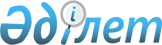 On approval of the rules of expertise for establishing the connection of occupational disease with the performance of labor (official) duties
					
			
			
			Unofficial translation
		
					Order of the Minister of Healthcare of the Republic of Kazakhstan dated December 21, 2020 No. RK HM-301/2020. Registered with the Ministry of Justice of the Republic of Kazakhstan on December 22, 2020 No. 21862
      Unofficial translation
      In accordance with Article 9, subparagraph 3) of the Code of the Republic of Kazakhstan dated July 7, 2020 "On public health and healthcare system," I hereby ORDER:
      1. To approve the attached rules of expertise for establishing the connection of occupational disease with the performance of labor (official) duties.
      2. The Committee on sanitary and epidemiological control of the Ministry of Healthcare of the Republic of Kazakhstan, in accordance with the procedure established by law of the Republic of Kazakhstan, shall:
      1) ensure the state registration of this order with the Ministry of Justice of the Republic of Kazakhstan;
      2) place this order on the Internet resource of the Ministry of Healthcare of the Republic of Kazakhstan after official publication;
      3) within ten working days after the state registration of this order with the Ministry of Justice of the Republic of Kazakhstan, submit to the Legal Department of the Ministry of Health of the Republic of Kazakhstan information on the implementation of the measures provided for in subparagraphs 1) and 2) of this paragraph.
      3. Control over the execution of this order shall be entrusted to the supervising Vice-Minister of Healthcare of the Republic of Kazakhstan.
      4. This order shall enter into force upon expiry of ten calendar days after the date of its first official publication.
      "AGREED"
Ministry of Labour and Social 
Protection of the Population 
of the Republic of Kazakhstan Rules of expertise for establishing the connection of occupational disease with the performance of labor (official) duties Chapter 1. General provisions
      1. These rules of expertise for establishing the connection of occupational disease with the performance of labour (official) duties (hereinafter referred to as the Rules) shall be developed in accordance with Article 9, subparagraph 3), of the Code of the Republic of Kazakhstan dated July 7, 2020 “On public health and healthcare system” (hereinafter referred to as the Code) and shall define the procedure for the expertise for establishing the connection of occupational disease with the performance of labour (official) duties.
      2. The following concepts and definitions shall be used in these Rules:
      1) sanitary and epidemiological characteristics of working conditions - a document drawn up by territorial divisions of the state body in the field of sanitary and epidemiological well-being of the population, taking into account the occupational history of the employee, to establish the connection of the disease with harmful and (or) hazardous working conditions;
      2) acute occupational disease - a disease that shall occur after a single (during no more than one shift) exposure to harmful occupational factors;
      3) harmful working conditions - working conditions that shall be characterized by the presence of harmful industrial factors;
      4) harmful industrial factor - an industrial factor, the impact of which on the employee can lead to illness or reduction of working capacity and (or) negative impact on the health of generation;
      5) occupational disease - an acute or chronic disease caused by the exposure of the employee to harmful industrial factors in connection with the performance of labor (official) duties;
      6) expertise of the connection of occupational disease with the performance of labor (official) duties - a type of examination in the field of healthcare, determining the presence or absence of causal relations between the clinical manifestations of the disease, the results of the medical examination, the occupational history of the patient and industrial factors based on the analysis of data of sanitary and epidemiological characteristics of working conditions;
      7) occupational history - a list of professions acquired by a person in chronological order;
      8) chronic occupational disease - a disease that arose after multiple and prolonged exposure to harmful industrial factors.
      3. Expertise of the connection of occupational disease with the performance of labor (official) duties shall be carried out according to the list of occupational diseases in accordance with Annex 1 to these Rules.
      4. The expertise of establishing the connection of occupational disease with the performance of labor (official) duties shall be divided into:
      primary, which shall be carried out in case of suspicion of causal relations between the influence of harmful industrial factors and the development of the disease;
      re-examination, which shall be carried out after the injured employee undergoes medical and rehabilitation measures and (or) before re-examination in the state medical and social examination bodies.
      5. The examination of the connection of occupational disease with the performance of labor (official) duties shall be carried out in relation to employees performing work under an employment contract.
      6. The examination of the establishment the connection of occupational diseases with the performance of work (official) duties shall be carried out by state healthcare organizations providing specialized medical care in the field of professional pathology and expertise as part of the organization of education in the field of healthcare (hereinafter referred to as the professional health clinic), approved by the authorized body in the field of healthcare in accordance with Article 220, paragraph 4 of the Code of the Republic of Kazakhstan. Chapter 2. Procedure for expertise of establishment of connection of occupational disease with performance of labor (official) duties
      7. Occupational diseases (acute, chronic) shall be caused by the exposure of persons specified in paragraph 5 of these Rules to harmful and/or hazardous industrial factors in connection with the employee's performance of work (official) duties, which entailed a temporary or persistent loss of professional ability.
      8. The diagnosis of an acute occupational disease shall be established by medical organizations providing ambulatory and hospital care regardless of forms of ownership (hereinafter referred to as medical organizations), the diagnosis of a chronic occupational disease shall be established by state healthcare organizations providing specialized medical care in the field of professional pathology and expertise in the organization of education in the field of healthcare (hereinafter referred to as the professional health clinic) to employees of enterprises or organizations living in the Republic of Kazakhstan.
      9. Medical organizations, on the basis of clinical data on the health status of the employee and the sanitary and epidemiological characteristics of the working conditions of the employee, shall establish a final diagnosis of acute occupational disease and make a notification in the form approved by Order of the Acting Minister of Healthcare of the Republic of Kazakhstan dated October 30, 2020 No. RK HM-175/2020 "On approval of forms of accounting documentation in the field of healthcare" (registered in the Register of state registration of regulatory legal acts under No. 21579) (hereinafter referred to as Order No. RK HM-175/2020).
      10. If an employee identifies persistent disorders of body function, due to an acute occupational disease, the patient shall be consulted by a doctor of labor medicine (professional pathology) (hereinafter referred to as a professional pathologist).
      11. If persistent disorders of the body function are maintained, due to acute occupational disease, the patient shall be sent to the professional health clinic for more than three months to examine the connection of occupational disease with the performance of labor (official) duties by healthcare subjects in the form approved by Order No. RK HM-175/2020.
      12. To conduct an examination of the establishment of a connection between a chronic occupational disease and the performance of labor (official) duties and the consequences of an acute occupational disease in a professional health clinic, a permanent expert professional pathology commission (hereinafter referred to as EPPC) shall be formed on the disease profile approved by the head of the professional health clinic.
      13. The chairman of the EPPC shall be a professional physician with a qualification category (scientific and (or) academic degree), who shall be a specialist in the profile of diseases.
      The total number of EPPC members shall be at least 3 people. The members of the commission shall be doctors who have the specialty "Labor Medicine (Professional Pathology)." If necessary, doctors on the profile of the disease (not members of the commission) are involved in the examination.
      14. The EPPC shall conduct a primary examination of establishing the connection of an occupational disease with the performance of labor (official) duties by the employee and shall determine functional disorders, re-examination - in cases of progression or regression of the disease with the determination of the degree of functional disorders.
      15. Medical organizations serving enterprises, at the place of attachment of the patient, professional pathology offices, regardless of the form of ownership, shall send patients to the professional health clinic for expertise in establishing the connection of a professional disease with the performance of labor (official) duties by the employee with the following documents:
      1) referral of a medical organization, in the form approved by Order No. RK HM-175/2020;
      2) conclusion of the medical consultation commission on the form approved by Order No. RK HM -175/2020;
      3) an extract from medical records of an ambulatory patient (ambulatory, hospital) with data of mandatory (preliminary and periodic) medical examinations, the results of laboratory and functional studies in the form approved by Order No. RK HM 175/2020;
      4) the original medical record of the ambulatory patient in the form approved by Order No. RK HM -175/2020;
      5) sanitary and epidemiological characteristics of working conditions;
      6) the certificate on an accident related to work shall be provided by the patient specified in paragraph 11 (hereinafter referred to as the Certificate) in the form approved by the authorized state body on labor, in accordance with Article 190 of the Labor Code of the Republic of Kazakhstan dated November 23, 2015 (hereinafter referred to as the Labor Code of the Republic of Kazakhstan);
      7) documents confirming the employee's work activity in accordance with Article 35 of the Labor Code of the Republic of Kazakhstan.
      16. The occupational health clinic shall conduct laboratory and functional examination in accordance with clinical minutes in accordance with Article 7, subparagraph 78), of the Code of the Republic of Kazakhstan.
      17. EPPC shall conduct a primary examination of the establishment of occupational disease with the employee's performance of work (official) duties in the presence of documents specified in paragraph 15 and the results of examinations specified in paragraph 16 of these Rules.
      18 EPPC shall consider:
      1) occupational history:
      documents confirming the employment of the patient in accordance with Article 35 of the Labour Code of the Republic of Kazakhstan;
      2) service experience:
      continuous service in harmful and/or hazardous working conditions for at least eight years;
      examination of the connection of occupational disease with performance of labor (official) duties shall not be carried out after termination of work in harmful and/or hazardous working conditions for more than three years, if during the period of work in harmful and/or d hazardous working conditions the beginning of disease formation is not established, except for diseases specified in paragraph 19 of these Rules;
      3) sanitary and epidemiological characteristics of working conditions:
      sanitary and epidemiological characteristics of working conditions reflect all harmful and (or) hazardous production factors of the employee's work (severity of the labor process, physical, chemical, biological factors) along the entire professional route, according to the work book and data of mandatory periodic certification of production facilities according to working conditions for all years of the employee's work;
      In the absence or lack of incomplete data of the working process in the sanitary and epidemiological characteristics of working conditions, the head of the professional health clinic shall issue a request to the territorial divisions of the state body in the field of sanitary and epidemiological well-being of the population (hereinafter referred to as the territorial division) to supplement the sanitary and epidemiological characteristics of working conditions;
      If no examinations of the production environment were carried out, this shall not be an obstacle to the diagnosis of occupational disease, since this takes into account data from the scientific literature (if they are available and relevant), modeling, as well as extrapolation of similar production conditions;
      4) the act of accident related to employment shall be provided by the patient specified in paragraph 11 (if any) in the form established by the authorized state labour body, in accordance with Article 190 of the Labour Code;
      5) history of patient disease:
      EPPC shall analyze medical documents (original medical records of an ambulatory patient with a medical organization with data from mandatory preliminary and periodic medical examinations, data from an electronic health passport) in the form approved by Order No. RK HM-175/2020:
      EPPC shall analyse all employee requests for medical care for each disease profile, including patient complaints, history of disease development, clinical data and results of medical examinations:
      In the absence of sufficient information on the medical documentation, the EPPC shall request additional documents necessary for the examination of the connection of a occupational disease with the performance of work (official) duties;
      6) clinical data and examination results data;
      EPPC shall take into account a set of changes in clinical and paraclinical research methods, shall establish a final clinical diagnosis indicating the main diagnosis, complications and the degree of functional changes in the body's organs and systems.
      19 EPPC shall take into account:
      1) if there is a multifactorial cause of the disease and there is a professional factor among them, then the disease shall be considered professional;
      2) certain occupational diseases: silicosis, berylliosis, bladder papilloma, malignancies develop long after termination of work in contact with harmful, and/or hazardous industrial factors;
      3) when establishing a chronic occupational disease of an allergic, infectious nature, contact with active sensitizing substances or a biological factor, especially clinical manifestations, is important. Work experience shall not be taken into account.
      20 Based on the results of the examination, the EPPC shall make the following conclusions:
      1) disease shall be associated with exposure to occupational factors (occupational disease, primary);
      2) the disease shall not be associated with exposure to occupational factors;
      3) the occupational disease control group with recommendations for re-referral to the occupational health clinic after one year;
      4) additional information (which are specified), additional examination and (or) consultation of specialists with a repeat meeting of the EPPC shall be required;
      5) occupational disease progresses or regresses (disease occupational, repeated).
      21 EPPC shall decide on the timing of the process and shall determine the consequences of an acute occupational disease, indicating the degree and severity of clinical manifestations.
      22 EPPC as a result of the examination shall determine the form of repeated consideration of materials (full-time, correspondence).
      23 The EPPC conclusion shall be drawn up in accordance with Annex 2 to these Rules.
      The EPPC conclusion shall be issued on paper and electronic media and shall be stored in the medical documentation of the patient in the professional health clinic constantly in accordance with the order of the Acting Minister of Culture and Sports of the Republic of Kazakhstan dated September 29, 2017 No. 263 "On approval of the List of standard documents formed in the activities of state and non-state organizations, indicating the shelf life" (registered in the Register of state registration of regulatory legal acts of the Republic of Kazakhstan on November 18, 2017 under No. 15997) (hereinafter referred to as Order No. 263).
      The conclusion of the EPPC shall be included in the medical documentation (extract from the medical record of an inpatient patient, extract from the medical record of an ambulatory patient) in the form approved by the authorized body in the field of healthcare in accordance with Article 7, subparagraph 31) of the Code.
      24 In case of difficulty in determining the examination of the connection of occupational disease with the performance of labor (official) duties of the EPPC or in connection with the disagreement of the employee, employer, insurance company with the conclusion of the EPPC, according to the term of consideration of the appeal in accordance with Article 8 of the Law of the Republic of Kazakhstan of January 12, 2007 "On the procedure for the consideration of appeals of individuals and legal entities," the medical documents of the patient by the professional health clinic shall be sent for consideration to the Republican expert conflict professional commission (hereinafter referred to as RECPC).
      25 The order and composition of the RECPC shall be approved by the head of the organization of education in the field of health.
      26 The RECPC shall consider documents within the deadline in accordance with Article 8 of the Law of the Republic of Kazakhstan dated January 12, 2007 "On procedure for consideration of appeals of physical and legal persons." If necessary, invites doctors on the profile of diseases to meetings, requests documents from organizations necessary for examination.
      27 The RECPC shall consider the following documents:
      1) appeals;
      2) EPPC conclusion;
      3) patient's documents specified in paragraph 15, results of studies specified in paragraph 16 of these Rules.
      4) additional documents received at the request of the EPPC or submitted by the patient (if available).
      28 If necessary, the RECPC shall request additional documents from medical organizations serving enterprises, at the place of attachment of the patient, offices of professional pathology, territorial divisions, and the employer for the examination of the connection of a occupational disease with the performance of labor (official) duties specified in paragraph 15, subparagraphs 3-6 of these Rules.
      29 Upon receipt of the requested documents, a second meeting of the RECPC shall be held to examine the connection of professional illness with the performance of labor (official) duties, with a decision on full-time or correspondence form:
      1) disease shall be associated with exposure to occupational factors (occupational disease, primary);
      2) the disease shall not be associated with exposure to occupational factors;
      3) removal of chronic occupational disease (poisoning).
      30 The conclusion of the RECPC shall be drawn up in accordance with Annex 3 to these Rules.
      31 The RECPC conclusion shall be issued on paper in three copies, of which:
      1) one copy shall be issued to the applicant or his legal representative (employee, employer, insurance company);
      2) the second copy shall be entered into the medical information system;
      3) the third copy shall be kept in the medical documentation of the patient in the professional health clinic constantly in accordance with Order No. 263.
      32 Upon initial establishment of a chronic occupational disease, a Notice of occupational disease shall be issued in accordance with the form specified in Annex 4 to these Rules.
      in List of occupational diseases  Сараптамалық кәсіби патологиялық комиссия қорытындысы 
No. _______ dated ___________________ 20 "____"
Conclusion of the expert occupational commission
No. _______ dated ___________________ 20 "____"
      1. 1. Науқастың тегі, аты, бар болған кезде әкесінің аты (Last name, first name, patronymic of the patient (if any) _______________________________________________
      2. Туған күні (Date of birth) ___________________________________
      3. Жұмыс орны мен кәсібі (Place of work and type of employment) ___________________
      4 Негізгі мамандығы (Main specilaty) ________________
      5. Кәсіби бағдарлар:
       (Professional direction) __________________________
      __________________________________________________________________________
      Санитариялық-эпидемиологиялық сипаттаманы сараптау- бірінші рет келген ауруларға.
       (Examination of sanitary and epidemiological characteristics of working conditions - for primary patients)
      No. _______________ dated ____________________
      __________________________________________________________________________
      _________________________________________________________________________
      6. Ауру анамнезі (History of disease) _________________
      7.Әлеуметтік – клиникалық қорытынды (Social and clinical conclusion):
      Негізгі диагноз (Main diagnosis)
      _________________________________________________________________________
      __________________________________________________________________________
      Қосымша диагноз (Concomitant diagnosis) ___________________
      Еңбек ұсыныстары (Labour recommendations) _________________________________
      Ұсыныстар (Recommendations) ____________________________
      Келесі қаралу мерзімі (Term of repeated examination) __________
      Комиссия төрағасы (Chairman of the commission) _____________
      _______________________________________________________
      Комиссия мүшелері (Members of the commission) _____________
      _______________________________________________________ Республикалық сараптамалық жанжал кәсіби патологиялық комиссия қорытындысы
№________________"____"___________________20 ж.
Conclusion of the republican expert conflict commission
No. _________ 20________from "______" _________________ 
      1. 1. Науқастың тегі, аты, бар болған кезде әкесінің аты (Last name, first name, patronymic of the patient (if any) _____
      2. Туған күні (Date of birth) ____________________________
      3. Мекен-жайы (Home Address) _________________________
      4. Жұмыс орны мен кәсібі (Place of work and specialty) ___________________________
      5. Өтінім берілген күн (Date of application): ________
      а) кімнен (from whom) _________________________
      б) өтінімнің себебі (reason) ______________
      6. Пациентың негізгі мамандығы (The main profession of the patient) ____________
      7. Kәsіbi baғdarlar:
      - Кәсіби маршрут (occupational history) ________________
      __________________________________________________________________________
      -Санитариялық-эпидемиологиялық сипаттаманы сараптау- бірінші рет келген ауруларға..
      (Examination of sanitary and epidemiological characteristics of working conditions - for primary patients)
      No. __________________ from _______________________________________________
      __________________________________________________________________________
      __________________________________________________________________________
      8. Сараптамалық кәсіби патологиялық комиссия қорытындысы (Conclusion of the expert
      professional pathological commission) ____________
      9. Өмірлік анамнезі (History of life) ________________
      10. Ауру анамнезі (History of disease) _______________
      11. Науқастың шағымдары (Patient complaints) ________
      12. Объективті мәліметтер (Objective data) ____________
      13. Тексеру (examination)
      __________________________________________________________________________
      14. Кеңестер (consultations) _____________________
      ________________________________________________
      15. Әлеуметтік – клиникалық қорытынды (Social and clinical opinion)__________________________________
      Негізгі диагноз (Main diagnosis)
      __________________________________________________________________________
      __________________________________________________________________________
      Қосымша диагноз (Concomitant diagnosis) __________
      Еңбек ұсыныстары (Labour recommendations) ______
      ______________________________________________
      __________________________________________________________________________
      Ұсыныстар (Recommendations) _________________
      ___________________________________________
      Комиссия төрағасы (Chairman of the Commission) ________________________________
      Комиссия мүшелері (Members of the Commission) ________________________________ Кәсіптік ауру туралы хабарлама
Occupational Disease Notification
      1.Тегі, аты, әкесінің аты (Last name, first name, patronymic (if any)) ____________________________
      2. Жынысы (Gender) _____________________________
      3. Жасы (Age) _________________________ толық жасы (full years)
      4. Ұйымның атауы, оның меншіктік түрі (name of the organization, its form of ownersip)___________________________________________
      _____________________________________________
      5. Цехтің, бөлімшенің, учаскенің атауы (Name of the workshop, department, site) ___________________________________________________
      6. Жалпы еңбек өтілі (Total work experience). __________________________________________________
      7. Еңбек өтілі (Length of Service experience). Кәсіптік ауруды туғызған өндірістік зиянды факторлармен
      жанасуда болған.. (In contact with harmful production factors causing occupational disease) ________________________________________________________
      _________________________________________________
      8. Негізгі диагнозы (The main diagnosis) _______________
      _______________________________________________-
      Қосымша (Accompanying) ___________________________________________________
      9. Ауруды тудырған зиянды өндірістік фактор (Harmful production factor,
      causing the disease) ____________________________
      ______________________________________________
      10. Қорытынды диагноз қойылған күн (Date of final diagnosis)
      __________________________________________________________________________
      11. Диагнозды қойған ұйымның атауы (Name of the organization that established the diagnosis)
      __________________________________________________________________________
      12. Хабарламаның тіркеу нөмірі (Notification registration number
      No. __) 20__________________ "____" ___________________ 
      Ұйымның Хабарлама жіберілген күн (Sending date of the notice)
      мөрінің орны 
      (Seal) 20_______"____" _________________
      Хабарламаны жіберген адамның қолы__________________
       (Signature of the person who sent the notice)
      тегі, аты, әкесінің аты
       (last name, first name, patronymic (if any))
					© 2012. «Institute of legislation and legal information of the Republic of Kazakhstan» of the Ministry of Justice of the Republic of Kazakhstan
				
      Minister of Healthcare
of the Republic of Kazakhstan 

A. Tsoi
Approved 
by Order of the 
Minister of Healthcare
of the Republic of Kazakhstan
dated December 21, 2020
No. RK HM-301/2020Annex 1
to the Rules of expertise 
for the connection
of occupational diseases with
performance of labor
(official) duties 
№
List of diseases related to exposure to harmful and/or hazardous industrial factors
Disease code by MKB-10
Name of harmful and (or) hazardous production factor
External Cause Code for MKB-10
Approximate list of works, productions
1
2
3
4
5
6
1. Diseases (acute poisoning, its consequences, chronic intoxication) associated with exposure to industrial chemical factors
1. Diseases (acute poisoning, its consequences, chronic intoxication) associated with exposure to industrial chemical factors
1. Diseases (acute poisoning, its consequences, chronic intoxication) associated with exposure to industrial chemical factors
1. Diseases (acute poisoning, its consequences, chronic intoxication) associated with exposure to industrial chemical factors
1. Diseases (acute poisoning, its consequences, chronic intoxication) associated with exposure to industrial chemical factors
1. Diseases (acute poisoning, its consequences, chronic intoxication) associated with exposure to industrial chemical factors
1.
Acute ethanol poisoning
Т51.0
Ethanolл
Y96
All types of work related to the processes of obtaining, processing, application (including laboratory work) of toxic chemicals in various industries, construction, agriculture, transport, service. Enterprises of the chemical, oil-processing, mechanical, metallurgical, woodworking, tanning, food industry, cleaning of oil vessels; construction, furniture production, production and use of paratretbutylphenol for the production of resins, varnishes, enamels. Production of phenol-containing additives to oils and fuels. Production of non-ferrous metallurgy, plastic masses (fluoroplasts) and their processing, processing of materials from non-ferrous metals.
2.
Acute alcohol poisoning (excluding ethanol)
Т51.1

Т51.8
Other alcohols 
Y96
All types of work related to the processes of obtaining, processing, application (including laboratory work) of toxic chemicals in various industries, construction, agriculture, transport, service. Enterprises of the chemical, oil-processing, mechanical, metallurgical, woodworking, tanning, food industry, cleaning of oil vessels; construction, furniture production, production and use of paratretbutylphenol for the production of resins, varnishes, enamels. Production of phenol-containing additives to oils and fuels. Production of non-ferrous metallurgy, plastic masses (fluoroplasts) and their processing, processing of materials from non-ferrous metals.
Diseases associated with exposure to oil products
Diseases associated with exposure to oil products
Diseases associated with exposure to oil products
Diseases associated with exposure to oil products
Diseases associated with exposure to oil products
All types of work related to the processes of obtaining, processing, application (including laboratory work) of toxic chemicals in various industries, construction, agriculture, transport, service. Enterprises of the chemical, oil-processing, mechanical, metallurgical, woodworking, tanning, food industry, cleaning of oil vessels; construction, furniture production, production and use of paratretbutylphenol for the production of resins, varnishes, enamels. Production of phenol-containing additives to oils and fuels. Production of non-ferrous metallurgy, plastic masses (fluoroplasts) and their processing, processing of materials from non-ferrous metals.
3.
Acute poisoning with oil products
Т52.0
Petroleum products, including gasoline, kerosene
Y96
All types of work related to the processes of obtaining, processing, application (including laboratory work) of toxic chemicals in various industries, construction, agriculture, transport, service. Enterprises of the chemical, oil-processing, mechanical, metallurgical, woodworking, tanning, food industry, cleaning of oil vessels; construction, furniture production, production and use of paratretbutylphenol for the production of resins, varnishes, enamels. Production of phenol-containing additives to oils and fuels. Production of non-ferrous metallurgy, plastic masses (fluoroplasts) and their processing, processing of materials from non-ferrous metals.
4.
Chronic intoxication with petroleum products
Т52.0
Petroleum products, including gasoline, kerosene
Y96
All types of work related to the processes of obtaining, processing, application (including laboratory work) of toxic chemicals in various industries, construction, agriculture, transport, service. Enterprises of the chemical, oil-processing, mechanical, metallurgical, woodworking, tanning, food industry, cleaning of oil vessels; construction, furniture production, production and use of paratretbutylphenol for the production of resins, varnishes, enamels. Production of phenol-containing additives to oils and fuels. Production of non-ferrous metallurgy, plastic masses (fluoroplasts) and their processing, processing of materials from non-ferrous metals.
Diseases associated with benzene exposure
Diseases associated with benzene exposure
Diseases associated with benzene exposure
Diseases associated with benzene exposure
All types of work related to the processes of obtaining, processing, application (including laboratory work) of toxic chemicals in various industries, construction, agriculture, transport, service. Enterprises of the chemical, oil-processing, mechanical, metallurgical, woodworking, tanning, food industry, cleaning of oil vessels; construction, furniture production, production and use of paratretbutylphenol for the production of resins, varnishes, enamels. Production of phenol-containing additives to oils and fuels. Production of non-ferrous metallurgy, plastic masses (fluoroplasts) and their processing, processing of materials from non-ferrous metals.
5.
Acute benzene poisoning
Т52.1
Benzene
Y96
All types of work related to the processes of obtaining, processing, application (including laboratory work) of toxic chemicals in various industries, construction, agriculture, transport, service. Enterprises of the chemical, oil-processing, mechanical, metallurgical, woodworking, tanning, food industry, cleaning of oil vessels; construction, furniture production, production and use of paratretbutylphenol for the production of resins, varnishes, enamels. Production of phenol-containing additives to oils and fuels. Production of non-ferrous metallurgy, plastic masses (fluoroplasts) and their processing, processing of materials from non-ferrous metals.
6.
Chronic intoxication with benzene
Т52.1
Benzene 
Y96
All types of work related to the processes of obtaining, processing, application (including laboratory work) of toxic chemicals in various industries, construction, agriculture, transport, service. Enterprises of the chemical, oil-processing, mechanical, metallurgical, woodworking, tanning, food industry, cleaning of oil vessels; construction, furniture production, production and use of paratretbutylphenol for the production of resins, varnishes, enamels. Production of phenol-containing additives to oils and fuels. Production of non-ferrous metallurgy, plastic masses (fluoroplasts) and their processing, processing of materials from non-ferrous metals.
Diseases associated with exposure to benzene homologues
Diseases associated with exposure to benzene homologues
Diseases associated with exposure to benzene homologues
Diseases associated with exposure to benzene homologues
Diseases associated with exposure to benzene homologues
All types of work related to the processes of obtaining, processing, application (including laboratory work) of toxic chemicals in various industries, construction, agriculture, transport, service. Enterprises of the chemical, oil-processing, mechanical, metallurgical, woodworking, tanning, food industry, cleaning of oil vessels; construction, furniture production, production and use of paratretbutylphenol for the production of resins, varnishes, enamels. Production of phenol-containing additives to oils and fuels. Production of non-ferrous metallurgy, plastic masses (fluoroplasts) and their processing, processing of materials from non-ferrous metals.
7.
Acute poisoning by benzene homologues
Т52.2
Benzene homologues
Y96
All types of work related to the processes of obtaining, processing, application (including laboratory work) of toxic chemicals in various industries, construction, agriculture, transport, service. Enterprises of the chemical, oil-processing, mechanical, metallurgical, woodworking, tanning, food industry, cleaning of oil vessels; construction, furniture production, production and use of paratretbutylphenol for the production of resins, varnishes, enamels. Production of phenol-containing additives to oils and fuels. Production of non-ferrous metallurgy, plastic masses (fluoroplasts) and their processing, processing of materials from non-ferrous metals.
8.
Chronic intoxication by benzene homologues
Т52.2
Benzene homologues
Y96
All types of work related to the processes of obtaining, processing, application (including laboratory work) of toxic chemicals in various industries, construction, agriculture, transport, service. Enterprises of the chemical, oil-processing, mechanical, metallurgical, woodworking, tanning, food industry, cleaning of oil vessels; construction, furniture production, production and use of paratretbutylphenol for the production of resins, varnishes, enamels. Production of phenol-containing additives to oils and fuels. Production of non-ferrous metallurgy, plastic masses (fluoroplasts) and their processing, processing of materials from non-ferrous metals.
9.
Acute glycol poisoning 
Т52.3
Glycols
Y96
All types of work related to the processes of obtaining, processing, application (including laboratory work) of toxic chemicals in various industries, construction, agriculture, transport, service. Enterprises of the chemical, oil-processing, mechanical, metallurgical, woodworking, tanning, food industry, cleaning of oil vessels; construction, furniture production, production and use of paratretbutylphenol for the production of resins, varnishes, enamels. Production of phenol-containing additives to oils and fuels. Production of non-ferrous metallurgy, plastic masses (fluoroplasts) and their processing, processing of materials from non-ferrous metals.
10.
Acute poisoning by ketone
Т52.4
Ketones
Y96
All types of work related to the processes of obtaining, processing, application (including laboratory work) of toxic chemicals in various industries, construction, agriculture, transport, service. Enterprises of the chemical, oil-processing, mechanical, metallurgical, woodworking, tanning, food industry, cleaning of oil vessels; construction, furniture production, production and use of paratretbutylphenol for the production of resins, varnishes, enamels. Production of phenol-containing additives to oils and fuels. Production of non-ferrous metallurgy, plastic masses (fluoroplasts) and their processing, processing of materials from non-ferrous metals.
Diseases associated with exposure to carbon tetrachloride
Diseases associated with exposure to carbon tetrachloride
Diseases associated with exposure to carbon tetrachloride
Diseases associated with exposure to carbon tetrachloride
Diseases associated with exposure to carbon tetrachloride
All types of work related to the processes of obtaining, processing, application (including laboratory work) of toxic chemicals in various industries, construction, agriculture, transport, service. Enterprises of the chemical, oil-processing, mechanical, metallurgical, woodworking, tanning, food industry, cleaning of oil vessels; construction, furniture production, production and use of paratretbutylphenol for the production of resins, varnishes, enamels. Production of phenol-containing additives to oils and fuels. Production of non-ferrous metallurgy, plastic masses (fluoroplasts) and their processing, processing of materials from non-ferrous metals.
11.
Acute carbon tetrachloride poisoning 
Т53.0
Carbon tetrachloride
Y96
All types of work related to the processes of obtaining, processing, application (including laboratory work) of toxic chemicals in various industries, construction, agriculture, transport, service. Enterprises of the chemical, oil-processing, mechanical, metallurgical, woodworking, tanning, food industry, cleaning of oil vessels; construction, furniture production, production and use of paratretbutylphenol for the production of resins, varnishes, enamels. Production of phenol-containing additives to oils and fuels. Production of non-ferrous metallurgy, plastic masses (fluoroplasts) and their processing, processing of materials from non-ferrous metals.
12.
Chronic intoxication with carbon tetrachloride
Т53.0
Carbon tetrachloride
Y96
All types of work related to the processes of obtaining, processing, application (including laboratory work) of toxic chemicals in various industries, construction, agriculture, transport, service. Enterprises of the chemical, oil-processing, mechanical, metallurgical, woodworking, tanning, food industry, cleaning of oil vessels; construction, furniture production, production and use of paratretbutylphenol for the production of resins, varnishes, enamels. Production of phenol-containing additives to oils and fuels. Production of non-ferrous metallurgy, plastic masses (fluoroplasts) and their processing, processing of materials from non-ferrous metals.
Diseases associated with chloroform exposure
Diseases associated with chloroform exposure
Diseases associated with chloroform exposure
Diseases associated with chloroform exposure
Diseases associated with chloroform exposure
All types of work related to the processes of obtaining, processing, application (including laboratory work) of toxic chemicals in various industries, construction, agriculture, transport, service. Enterprises of the chemical, oil-processing, mechanical, metallurgical, woodworking, tanning, food industry, cleaning of oil vessels; construction, furniture production, production and use of paratretbutylphenol for the production of resins, varnishes, enamels. Production of phenol-containing additives to oils and fuels. Production of non-ferrous metallurgy, plastic masses (fluoroplasts) and their processing, processing of materials from non-ferrous metals.
13.
Acute chloroform poisoning 
Т53.1
Chloroform
Y96
All types of work related to the processes of obtaining, processing, application (including laboratory work) of toxic chemicals in various industries, construction, agriculture, transport, service. Enterprises of the chemical, oil-processing, mechanical, metallurgical, woodworking, tanning, food industry, cleaning of oil vessels; construction, furniture production, production and use of paratretbutylphenol for the production of resins, varnishes, enamels. Production of phenol-containing additives to oils and fuels. Production of non-ferrous metallurgy, plastic masses (fluoroplasts) and their processing, processing of materials from non-ferrous metals.
14.
Chronic intoxication with chloroform
Т53.1
Chloroform
Y96
All types of work related to the processes of obtaining, processing, application (including laboratory work) of toxic chemicals in various industries, construction, agriculture, transport, service. Enterprises of the chemical, oil-processing, mechanical, metallurgical, woodworking, tanning, food industry, cleaning of oil vessels; construction, furniture production, production and use of paratretbutylphenol for the production of resins, varnishes, enamels. Production of phenol-containing additives to oils and fuels. Production of non-ferrous metallurgy, plastic masses (fluoroplasts) and their processing, processing of materials from non-ferrous metals.
Diseases associated with trichloroethylene exposure
Diseases associated with trichloroethylene exposure
Diseases associated with trichloroethylene exposure
Diseases associated with trichloroethylene exposure
Diseases associated with trichloroethylene exposure
All types of work related to the processes of obtaining, processing, application (including laboratory work) of toxic chemicals in various industries, construction, agriculture, transport, service. Enterprises of the chemical, oil-processing, mechanical, metallurgical, woodworking, tanning, food industry, cleaning of oil vessels; construction, furniture production, production and use of paratretbutylphenol for the production of resins, varnishes, enamels. Production of phenol-containing additives to oils and fuels. Production of non-ferrous metallurgy, plastic masses (fluoroplasts) and their processing, processing of materials from non-ferrous metals.
15.
Acute trichloroethylene poisoning
Т53.2
Trichloroethylene
Y96
All types of work related to the processes of obtaining, processing, application (including laboratory work) of toxic chemicals in various industries, construction, agriculture, transport, service. Enterprises of the chemical, oil-processing, mechanical, metallurgical, woodworking, tanning, food industry, cleaning of oil vessels; construction, furniture production, production and use of paratretbutylphenol for the production of resins, varnishes, enamels. Production of phenol-containing additives to oils and fuels. Production of non-ferrous metallurgy, plastic masses (fluoroplasts) and their processing, processing of materials from non-ferrous metals.
16.
Chronic intoxication with trichloroethylene
Т53.2
Trichloroethylene
Y96
All types of work related to the processes of obtaining, processing, application (including laboratory work) of toxic chemicals in various industries, construction, agriculture, transport, service. Enterprises of the chemical, oil-processing, mechanical, metallurgical, woodworking, tanning, food industry, cleaning of oil vessels; construction, furniture production, production and use of paratretbutylphenol for the production of resins, varnishes, enamels. Production of phenol-containing additives to oils and fuels. Production of non-ferrous metallurgy, plastic masses (fluoroplasts) and their processing, processing of materials from non-ferrous metals.
Diseases associated with exposure to tetrachloroethylene
Diseases associated with exposure to tetrachloroethylene
Diseases associated with exposure to tetrachloroethylene
Diseases associated with exposure to tetrachloroethylene
Diseases associated with exposure to tetrachloroethylene
All types of work related to the processes of obtaining, processing, application (including laboratory work) of toxic chemicals in various industries, construction, agriculture, transport, service. Enterprises of the chemical, oil-processing, mechanical, metallurgical, woodworking, tanning, food industry, cleaning of oil vessels; construction, furniture production, production and use of paratretbutylphenol for the production of resins, varnishes, enamels. Production of phenol-containing additives to oils and fuels. Production of non-ferrous metallurgy, plastic masses (fluoroplasts) and their processing, processing of materials from non-ferrous metals.
17.
Acute tetrachloroethylene poisoning
Т53.3
Tetrachloroethylene
Y96
All types of work related to the processes of obtaining, processing, application (including laboratory work) of toxic chemicals in various industries, construction, agriculture, transport, service. Enterprises of the chemical, oil-processing, mechanical, metallurgical, woodworking, tanning, food industry, cleaning of oil vessels; construction, furniture production, production and use of paratretbutylphenol for the production of resins, varnishes, enamels. Production of phenol-containing additives to oils and fuels. Production of non-ferrous metallurgy, plastic masses (fluoroplasts) and their processing, processing of materials from non-ferrous metals.
18.
Chronic intoxication with tetrachloroethylene
Т53.3
Tetrachloroethylene
Y96
All types of work related to the processes of obtaining, processing, application (including laboratory work) of toxic chemicals in various industries, construction, agriculture, transport, service. Enterprises of the chemical, oil-processing, mechanical, metallurgical, woodworking, tanning, food industry, cleaning of oil vessels; construction, furniture production, production and use of paratretbutylphenol for the production of resins, varnishes, enamels. Production of phenol-containing additives to oils and fuels. Production of non-ferrous metallurgy, plastic masses (fluoroplasts) and their processing, processing of materials from non-ferrous metals.
Diseases associated with dichloromethane exposure
Diseases associated with dichloromethane exposure
Diseases associated with dichloromethane exposure
Diseases associated with dichloromethane exposure
Diseases associated with dichloromethane exposure
All types of work related to the processes of obtaining, processing, application (including laboratory work) of toxic chemicals in various industries, construction, agriculture, transport, service. Enterprises of the chemical, oil-processing, mechanical, metallurgical, woodworking, tanning, food industry, cleaning of oil vessels; construction, furniture production, production and use of paratretbutylphenol for the production of resins, varnishes, enamels. Production of phenol-containing additives to oils and fuels. Production of non-ferrous metallurgy, plastic masses (fluoroplasts) and their processing, processing of materials from non-ferrous metals.
19.
Acute dichloromethane poisoning
Т53.4
Dichloromethane
Y96
All types of work related to the processes of obtaining, processing, application (including laboratory work) of toxic chemicals in various industries, construction, agriculture, transport, service. Enterprises of the chemical, oil-processing, mechanical, metallurgical, woodworking, tanning, food industry, cleaning of oil vessels; construction, furniture production, production and use of paratretbutylphenol for the production of resins, varnishes, enamels. Production of phenol-containing additives to oils and fuels. Production of non-ferrous metallurgy, plastic masses (fluoroplasts) and their processing, processing of materials from non-ferrous metals.
20.
Chronic intoxication with dichloromethane
Т53.4
Dichloromethane
Y96
All types of work related to the processes of obtaining, processing, application (including laboratory work) of toxic chemicals in various industries, construction, agriculture, transport, service. Enterprises of the chemical, oil-processing, mechanical, metallurgical, woodworking, tanning, food industry, cleaning of oil vessels; construction, furniture production, production and use of paratretbutylphenol for the production of resins, varnishes, enamels. Production of phenol-containing additives to oils and fuels. Production of non-ferrous metallurgy, plastic masses (fluoroplasts) and their processing, processing of materials from non-ferrous metals.
Chlorofluorocarbon- related disease
Chlorofluorocarbon- related disease
Chlorofluorocarbon- related disease
Chlorofluorocarbon- related disease
Chlorofluorocarbon- related disease
All types of work related to the processes of obtaining, processing, application (including laboratory work) of toxic chemicals in various industries, construction, agriculture, transport, service. Enterprises of the chemical, oil-processing, mechanical, metallurgical, woodworking, tanning, food industry, cleaning of oil vessels; construction, furniture production, production and use of paratretbutylphenol for the production of resins, varnishes, enamels. Production of phenol-containing additives to oils and fuels. Production of non-ferrous metallurgy, plastic masses (fluoroplasts) and their processing, processing of materials from non-ferrous metals.
21.
Acute chlorofluorocarbon poisoning
Т53.5
Chlorofluorocarbon
Y96
All types of work related to the processes of obtaining, processing, application (including laboratory work) of toxic chemicals in various industries, construction, agriculture, transport, service. Enterprises of the chemical, oil-processing, mechanical, metallurgical, woodworking, tanning, food industry, cleaning of oil vessels; construction, furniture production, production and use of paratretbutylphenol for the production of resins, varnishes, enamels. Production of phenol-containing additives to oils and fuels. Production of non-ferrous metallurgy, plastic masses (fluoroplasts) and their processing, processing of materials from non-ferrous metals.
22.
Chronic intoxication with chlorofluorocarbon
Т53.5
Chlorofluorocarbon
Y96
All types of work related to the processes of obtaining, processing, application (including laboratory work) of toxic chemicals in various industries, construction, agriculture, transport, service. Enterprises of the chemical, oil-processing, mechanical, metallurgical, woodworking, tanning, food industry, cleaning of oil vessels; construction, furniture production, production and use of paratretbutylphenol for the production of resins, varnishes, enamels. Production of phenol-containing additives to oils and fuels. Production of non-ferrous metallurgy, plastic masses (fluoroplasts) and their processing, processing of materials from non-ferrous metals.
Diseases associated with exposure to halogen derivatives of aliphatic hydrocarbons
Diseases associated with exposure to halogen derivatives of aliphatic hydrocarbons
Diseases associated with exposure to halogen derivatives of aliphatic hydrocarbons
Diseases associated with exposure to halogen derivatives of aliphatic hydrocarbons
Diseases associated with exposure to halogen derivatives of aliphatic hydrocarbons
All types of work related to the processes of obtaining, processing, application (including laboratory work) of toxic chemicals in various industries, construction, agriculture, transport, service. Enterprises of the chemical, oil-processing, mechanical, metallurgical, woodworking, tanning, food industry, cleaning of oil vessels; construction, furniture production, production and use of paratretbutylphenol for the production of resins, varnishes, enamels. Production of phenol-containing additives to oils and fuels. Production of non-ferrous metallurgy, plastic masses (fluoroplasts) and their processing, processing of materials from non-ferrous metals.
23.
Acute poisoning with halogen derivatives of aliphatic hydrocarbons
Т53.6
Halogen derivatives of aliphatic hydrocarbons, including chloromethane, vinyl chloride #, fluoromethane, chloroprene, di- and trichloroethane, trifluoroethylene, perchloroethylene, difluoroethane, etc.
Y96
All types of work related to the processes of obtaining, processing, application (including laboratory work) of toxic chemicals in various industries, construction, agriculture, transport, service. Enterprises of the chemical, oil-processing, mechanical, metallurgical, woodworking, tanning, food industry, cleaning of oil vessels; construction, furniture production, production and use of paratretbutylphenol for the production of resins, varnishes, enamels. Production of phenol-containing additives to oils and fuels. Production of non-ferrous metallurgy, plastic masses (fluoroplasts) and their processing, processing of materials from non-ferrous metals.
24.
Chronic intoxication with halogen derivatives of aliphatic hydrocarbons
Т53.6
Halogen derivatives of aliphatic hydrocarbons, including chloromethane, fluoromethane, chloroprene, di- and trichloroethane, trifluoroethylene, perchloroethylene, difluoroethane, etc.
Y96
All types of work related to the processes of obtaining, processing, application (including laboratory work) of toxic chemicals in various industries, construction, agriculture, transport, service. Enterprises of the chemical, oil-processing, mechanical, metallurgical, woodworking, tanning, food industry, cleaning of oil vessels; construction, furniture production, production and use of paratretbutylphenol for the production of resins, varnishes, enamels. Production of phenol-containing additives to oils and fuels. Production of non-ferrous metallurgy, plastic masses (fluoroplasts) and their processing, processing of materials from non-ferrous metals.
25.
Chronic intoxication with vinyl chloride
Т53.6
Vinyl chloride
Y96
All types of work related to the processes of obtaining, processing, application (including laboratory work) of toxic chemicals in various industries, construction, agriculture, transport, service. Enterprises of the chemical, oil-processing, mechanical, metallurgical, woodworking, tanning, food industry, cleaning of oil vessels; construction, furniture production, production and use of paratretbutylphenol for the production of resins, varnishes, enamels. Production of phenol-containing additives to oils and fuels. Production of non-ferrous metallurgy, plastic masses (fluoroplasts) and their processing, processing of materials from non-ferrous metals.
26.
Chronic intoxication with para-tert-butylphenol
Т54.0
Para-tert-butylphenol
Y96
All types of work related to the processes of obtaining, processing, application (including laboratory work) of toxic chemicals in various industries, construction, agriculture, transport, service. Enterprises of the chemical, oil-processing, mechanical, metallurgical, woodworking, tanning, food industry, cleaning of oil vessels; construction, furniture production, production and use of paratretbutylphenol for the production of resins, varnishes, enamels. Production of phenol-containing additives to oils and fuels. Production of non-ferrous metallurgy, plastic masses (fluoroplasts) and their processing, processing of materials from non-ferrous metals.
Diseases associated with exposure to irritant (irritant)
Diseases associated with exposure to irritant (irritant)
Diseases associated with exposure to irritant (irritant)
Diseases associated with exposure to irritant (irritant)
Diseases associated with exposure to irritant (irritant)
All types of work related to the processes of obtaining, processing, application (including laboratory work) of toxic chemicals in various industries, construction, agriculture, transport, service. Enterprises of the chemical, oil-processing, mechanical, metallurgical, woodworking, tanning, food industry, cleaning of oil vessels; construction, furniture production, production and use of paratretbutylphenol for the production of resins, varnishes, enamels. Production of phenol-containing additives to oils and fuels. Production of non-ferrous metallurgy, plastic masses (fluoroplasts) and their processing, processing of materials from non-ferrous metals.
27.
Acute irritant poisoning
Т65.8
Chemicals with irritating effects (irritants)
Y96
All types of work related to the processes of obtaining, processing, application (including laboratory work) of toxic chemicals in various industries, construction, agriculture, transport, service. Enterprises of the chemical, oil-processing, mechanical, metallurgical, woodworking, tanning, food industry, cleaning of oil vessels; construction, furniture production, production and use of paratretbutylphenol for the production of resins, varnishes, enamels. Production of phenol-containing additives to oils and fuels. Production of non-ferrous metallurgy, plastic masses (fluoroplasts) and their processing, processing of materials from non-ferrous metals.
28.
Chronic intoxication with irritants
Т65.8
Chemicals with irritating effects (irritants)
Y96
All types of work related to the processes of obtaining, processing, application (including laboratory work) of toxic chemicals in various industries, construction, agriculture, transport, service. Enterprises of the chemical, oil-processing, mechanical, metallurgical, woodworking, tanning, food industry, cleaning of oil vessels; construction, furniture production, production and use of paratretbutylphenol for the production of resins, varnishes, enamels. Production of phenol-containing additives to oils and fuels. Production of non-ferrous metallurgy, plastic masses (fluoroplasts) and their processing, processing of materials from non-ferrous metals.
Diseases associated with exposure to caustic acids and acid-like substances
Diseases associated with exposure to caustic acids and acid-like substances
Diseases associated with exposure to caustic acids and acid-like substances
Diseases associated with exposure to caustic acids and acid-like substances
Diseases associated with exposure to caustic acids and acid-like substances
All types of work related to the processes of obtaining, processing, application (including laboratory work) of toxic chemicals in various industries, construction, agriculture, transport, service. Enterprises of the chemical, oil-processing, mechanical, metallurgical, woodworking, tanning, food industry, cleaning of oil vessels; construction, furniture production, production and use of paratretbutylphenol for the production of resins, varnishes, enamels. Production of phenol-containing additives to oils and fuels. Production of non-ferrous metallurgy, plastic masses (fluoroplasts) and their processing, processing of materials from non-ferrous metals.
29.
Acute poisoning with caustic acids and acid-like substances
Т54.2
Caustic acids and acid-like substances (sulfuric, hydrochloric, nitric and other acids, etc.)
Y96
All types of work related to the processes of obtaining, processing, application (including laboratory work) of toxic chemicals in various industries, construction, agriculture, transport, service. Enterprises of the chemical, oil-processing, mechanical, metallurgical, woodworking, tanning, food industry, cleaning of oil vessels; construction, furniture production, production and use of paratretbutylphenol for the production of resins, varnishes, enamels. Production of phenol-containing additives to oils and fuels. Production of non-ferrous metallurgy, plastic masses (fluoroplasts) and their processing, processing of materials from non-ferrous metals.
30.
Chronic intoxication with caustic acids and acid-like substances
Т54.2
Caustic acids and acid-like substances (sulfuric, hydrochloric, nitric and other acids, etc.)
Y96
All types of work related to the processes of obtaining, processing, application (including laboratory work) of toxic chemicals in various industries, construction, agriculture, transport, service. Enterprises of the chemical, oil-processing, mechanical, metallurgical, woodworking, tanning, food industry, cleaning of oil vessels; construction, furniture production, production and use of paratretbutylphenol for the production of resins, varnishes, enamels. Production of phenol-containing additives to oils and fuels. Production of non-ferrous metallurgy, plastic masses (fluoroplasts) and their processing, processing of materials from non-ferrous metals.
Diseases associated with caustic alkalis and alkalis
Diseases associated with caustic alkalis and alkalis
Diseases associated with caustic alkalis and alkalis
Diseases associated with caustic alkalis and alkalis
Diseases associated with caustic alkalis and alkalis
All types of work related to the processes of obtaining, processing, application (including laboratory work) of toxic chemicals in various industries, construction, agriculture, transport, service. Enterprises of the chemical, oil-processing, mechanical, metallurgical, woodworking, tanning, food industry, cleaning of oil vessels; construction, furniture production, production and use of paratretbutylphenol for the production of resins, varnishes, enamels. Production of phenol-containing additives to oils and fuels. Production of non-ferrous metallurgy, plastic masses (fluoroplasts) and their processing, processing of materials from non-ferrous metals.
31.
Acute poisoning with caustic alkalis and alkali-like substances
Т54.3
Caustic alkalis and alkali-like substances
Y96
All types of work related to the processes of obtaining, processing, application (including laboratory work) of toxic chemicals in various industries, construction, agriculture, transport, service. Enterprises of the chemical, oil-processing, mechanical, metallurgical, woodworking, tanning, food industry, cleaning of oil vessels; construction, furniture production, production and use of paratretbutylphenol for the production of resins, varnishes, enamels. Production of phenol-containing additives to oils and fuels. Production of non-ferrous metallurgy, plastic masses (fluoroplasts) and their processing, processing of materials from non-ferrous metals.
32.
Chronic intoxication with caustic alkalis and alkalis
Т54.3
Caustic alkalis and alkali-like substances
Y96
All types of work related to the processes of obtaining, processing, application (including laboratory work) of toxic chemicals in various industries, construction, agriculture, transport, service. Enterprises of the chemical, oil-processing, mechanical, metallurgical, woodworking, tanning, food industry, cleaning of oil vessels; construction, furniture production, production and use of paratretbutylphenol for the production of resins, varnishes, enamels. Production of phenol-containing additives to oils and fuels. Production of non-ferrous metallurgy, plastic masses (fluoroplasts) and their processing, processing of materials from non-ferrous metals.
Diseases associated with exposure to lead and its compounds
Diseases associated with exposure to lead and its compounds
Diseases associated with exposure to lead and its compounds
Diseases associated with exposure to lead and its compounds
All types of work related to the processes of obtaining, processing, application (including laboratory work) of toxic chemicals in various industries, construction, agriculture, transport, service. Enterprises of the chemical, oil-processing, mechanical, metallurgical, woodworking, tanning, food industry, cleaning of oil vessels; construction, furniture production, production and use of paratretbutylphenol for the production of resins, varnishes, enamels. Production of phenol-containing additives to oils and fuels. Production of non-ferrous metallurgy, plastic masses (fluoroplasts) and their processing, processing of materials from non-ferrous metals.
33.
Chronic intoxication with lead and its compounds
Т56.0
Lead and its compounds
Y96
All types of work related to the processes of obtaining, processing, application (including laboratory work) of toxic chemicals in various industries, construction, agriculture, transport, service. Enterprises of the chemical, oil-processing, mechanical, metallurgical, woodworking, tanning, food industry, cleaning of oil vessels; construction, furniture production, production and use of paratretbutylphenol for the production of resins, varnishes, enamels. Production of phenol-containing additives to oils and fuels. Production of non-ferrous metallurgy, plastic masses (fluoroplasts) and their processing, processing of materials from non-ferrous metals.
34.
Acute tetraethyl lead poisoning (manifestations: autonomic disorder
Т56.0
Tetraethyllead
Y96
All types of work related to the processes of obtaining, processing, application (including laboratory work) of toxic chemicals in various industries, construction, agriculture, transport, service. Enterprises of the chemical, oil-processing, mechanical, metallurgical, woodworking, tanning, food industry, cleaning of oil vessels; construction, furniture production, production and use of paratretbutylphenol for the production of resins, varnishes, enamels. Production of phenol-containing additives to oils and fuels. Production of non-ferrous metallurgy, plastic masses (fluoroplasts) and their processing, processing of materials from non-ferrous metals.
Diseases associated with exposure to mercury and its compounds
Diseases associated with exposure to mercury and its compounds
Diseases associated with exposure to mercury and its compounds
Diseases associated with exposure to mercury and its compounds
Diseases associated with exposure to mercury and its compounds
All types of work related to the processes of obtaining, processing, application (including laboratory work) of toxic chemicals in various industries, construction, agriculture, transport, service. Enterprises of the chemical, oil-processing, mechanical, metallurgical, woodworking, tanning, food industry, cleaning of oil vessels; construction, furniture production, production and use of paratretbutylphenol for the production of resins, varnishes, enamels. Production of phenol-containing additives to oils and fuels. Production of non-ferrous metallurgy, plastic masses (fluoroplasts) and their processing, processing of materials from non-ferrous metals.
35.
Acute poisoning with mercury and its compounds
Т56.1
Mercury and its compounds
Y96
All types of work related to the processes of obtaining, processing, application (including laboratory work) of toxic chemicals in various industries, construction, agriculture, transport, service. Enterprises of the chemical, oil-processing, mechanical, metallurgical, woodworking, tanning, food industry, cleaning of oil vessels; construction, furniture production, production and use of paratretbutylphenol for the production of resins, varnishes, enamels. Production of phenol-containing additives to oils and fuels. Production of non-ferrous metallurgy, plastic masses (fluoroplasts) and their processing, processing of materials from non-ferrous metals.
36.
Chronic intoxication with mercury and its compounds
Т56.1
Mercury and its compounds
Y96
All types of work related to the processes of obtaining, processing, application (including laboratory work) of toxic chemicals in various industries, construction, agriculture, transport, service. Enterprises of the chemical, oil-processing, mechanical, metallurgical, woodworking, tanning, food industry, cleaning of oil vessels; construction, furniture production, production and use of paratretbutylphenol for the production of resins, varnishes, enamels. Production of phenol-containing additives to oils and fuels. Production of non-ferrous metallurgy, plastic masses (fluoroplasts) and their processing, processing of materials from non-ferrous metals.
Diseases associated with exposure to chromium and its compounds
Diseases associated with exposure to chromium and its compounds
Diseases associated with exposure to chromium and its compounds
Diseases associated with exposure to chromium and its compounds
All types of work related to the processes of obtaining, processing, application (including laboratory work) of toxic chemicals in various industries, construction, agriculture, transport, service. Enterprises of the chemical, oil-processing, mechanical, metallurgical, woodworking, tanning, food industry, cleaning of oil vessels; construction, furniture production, production and use of paratretbutylphenol for the production of resins, varnishes, enamels. Production of phenol-containing additives to oils and fuels. Production of non-ferrous metallurgy, plastic masses (fluoroplasts) and their processing, processing of materials from non-ferrous metals.
37.
Acute poisoning with chromium and its compounds
Т56.2
Chromium and its compounds
Y96
All types of work related to the processes of obtaining, processing, application (including laboratory work) of toxic chemicals in various industries, construction, agriculture, transport, service. Enterprises of the chemical, oil-processing, mechanical, metallurgical, woodworking, tanning, food industry, cleaning of oil vessels; construction, furniture production, production and use of paratretbutylphenol for the production of resins, varnishes, enamels. Production of phenol-containing additives to oils and fuels. Production of non-ferrous metallurgy, plastic masses (fluoroplasts) and their processing, processing of materials from non-ferrous metals.
38.
Chronic intoxication with chromium and its compounds
Т56.2
Chromium and its compounds
Y96
All types of work related to the processes of obtaining, processing, application (including laboratory work) of toxic chemicals in various industries, construction, agriculture, transport, service. Enterprises of the chemical, oil-processing, mechanical, metallurgical, woodworking, tanning, food industry, cleaning of oil vessels; construction, furniture production, production and use of paratretbutylphenol for the production of resins, varnishes, enamels. Production of phenol-containing additives to oils and fuels. Production of non-ferrous metallurgy, plastic masses (fluoroplasts) and their processing, processing of materials from non-ferrous metals.
Diseases associated with exposure to cadmium and its compounds
Diseases associated with exposure to cadmium and its compounds
Diseases associated with exposure to cadmium and its compounds
Diseases associated with exposure to cadmium and its compounds
Diseases associated with exposure to cadmium and its compounds
All types of work related to the processes of obtaining, processing, application (including laboratory work) of toxic chemicals in various industries, construction, agriculture, transport, service. Enterprises of the chemical, oil-processing, mechanical, metallurgical, woodworking, tanning, food industry, cleaning of oil vessels; construction, furniture production, production and use of paratretbutylphenol for the production of resins, varnishes, enamels. Production of phenol-containing additives to oils and fuels. Production of non-ferrous metallurgy, plastic masses (fluoroplasts) and their processing, processing of materials from non-ferrous metals.
39.
Acute poisoning with cadmium and its compounds
Т56.3
Cadmium and its compounds
Y96
All types of work related to the processes of obtaining, processing, application (including laboratory work) of toxic chemicals in various industries, construction, agriculture, transport, service. Enterprises of the chemical, oil-processing, mechanical, metallurgical, woodworking, tanning, food industry, cleaning of oil vessels; construction, furniture production, production and use of paratretbutylphenol for the production of resins, varnishes, enamels. Production of phenol-containing additives to oils and fuels. Production of non-ferrous metallurgy, plastic masses (fluoroplasts) and their processing, processing of materials from non-ferrous metals.
40.
Chronic intoxication with cadmium and its compounds
Т56.3
Cadmium and its compounds
Y96
All types of work related to the processes of obtaining, processing, application (including laboratory work) of toxic chemicals in various industries, construction, agriculture, transport, service. Enterprises of the chemical, oil-processing, mechanical, metallurgical, woodworking, tanning, food industry, cleaning of oil vessels; construction, furniture production, production and use of paratretbutylphenol for the production of resins, varnishes, enamels. Production of phenol-containing additives to oils and fuels. Production of non-ferrous metallurgy, plastic masses (fluoroplasts) and their processing, processing of materials from non-ferrous metals.
Diseases associated with copper exposure and its compounds
Diseases associated with copper exposure and its compounds
Diseases associated with copper exposure and its compounds
Diseases associated with copper exposure and its compounds
Diseases associated with copper exposure and its compounds
All types of work related to the processes of obtaining, processing, application (including laboratory work) of toxic chemicals in various industries, construction, agriculture, transport, service. Enterprises of the chemical, oil-processing, mechanical, metallurgical, woodworking, tanning, food industry, cleaning of oil vessels; construction, furniture production, production and use of paratretbutylphenol for the production of resins, varnishes, enamels. Production of phenol-containing additives to oils and fuels. Production of non-ferrous metallurgy, plastic masses (fluoroplasts) and their processing, processing of materials from non-ferrous metals.
41.
Acute poisoning with copper and its compounds
Т56.4
Copper and its compounds
Y96
All types of work related to the processes of obtaining, processing, application (including laboratory work) of toxic chemicals in various industries, construction, agriculture, transport, service. Enterprises of the chemical, oil-processing, mechanical, metallurgical, woodworking, tanning, food industry, cleaning of oil vessels; construction, furniture production, production and use of paratretbutylphenol for the production of resins, varnishes, enamels. Production of phenol-containing additives to oils and fuels. Production of non-ferrous metallurgy, plastic masses (fluoroplasts) and their processing, processing of materials from non-ferrous metals.
42.
Chronic intoxication with copper and its compounds
Т56.4
Copper and its compounds, with the exception of copper cuprose
Y96
All types of work related to the processes of obtaining, processing, application (including laboratory work) of toxic chemicals in various industries, construction, agriculture, transport, service. Enterprises of the chemical, oil-processing, mechanical, metallurgical, woodworking, tanning, food industry, cleaning of oil vessels; construction, furniture production, production and use of paratretbutylphenol for the production of resins, varnishes, enamels. Production of phenol-containing additives to oils and fuels. Production of non-ferrous metallurgy, plastic masses (fluoroplasts) and their processing, processing of materials from non-ferrous metals.
43.
Chronic intoxication with copper cuprose
Copper cuprose
All types of work related to the processes of obtaining, processing, application (including laboratory work) of toxic chemicals in various industries, construction, agriculture, transport, service. Enterprises of the chemical, oil-processing, mechanical, metallurgical, woodworking, tanning, food industry, cleaning of oil vessels; construction, furniture production, production and use of paratretbutylphenol for the production of resins, varnishes, enamels. Production of phenol-containing additives to oils and fuels. Production of non-ferrous metallurgy, plastic masses (fluoroplasts) and their processing, processing of materials from non-ferrous metals.
Diseases associated with exposure to zinc and its compounds
Diseases associated with exposure to zinc and its compounds
Diseases associated with exposure to zinc and its compounds
Diseases associated with exposure to zinc and its compounds
Diseases associated with exposure to zinc and its compounds
All types of work related to the processes of obtaining, processing, application (including laboratory work) of toxic chemicals in various industries, construction, agriculture, transport, service. Enterprises of the chemical, oil-processing, mechanical, metallurgical, woodworking, tanning, food industry, cleaning of oil vessels; construction, furniture production, production and use of paratretbutylphenol for the production of resins, varnishes, enamels. Production of phenol-containing additives to oils and fuels. Production of non-ferrous metallurgy, plastic masses (fluoroplasts) and their processing, processing of materials from non-ferrous metals.
44.
Acute poisoning with zinc aerosol
Т56.5
to zinc and its compounds
Y96
All types of work related to the processes of obtaining, processing, application (including laboratory work) of toxic chemicals in various industries, construction, agriculture, transport, service. Enterprises of the chemical, oil-processing, mechanical, metallurgical, woodworking, tanning, food industry, cleaning of oil vessels; construction, furniture production, production and use of paratretbutylphenol for the production of resins, varnishes, enamels. Production of phenol-containing additives to oils and fuels. Production of non-ferrous metallurgy, plastic masses (fluoroplasts) and their processing, processing of materials from non-ferrous metals.
45.
Chronic intoxication with chloride, zinc sulfide
Chloride, zinc sulfide
All types of work related to the processes of obtaining, processing, application (including laboratory work) of toxic chemicals in various industries, construction, agriculture, transport, service. Enterprises of the chemical, oil-processing, mechanical, metallurgical, woodworking, tanning, food industry, cleaning of oil vessels; construction, furniture production, production and use of paratretbutylphenol for the production of resins, varnishes, enamels. Production of phenol-containing additives to oils and fuels. Production of non-ferrous metallurgy, plastic masses (fluoroplasts) and their processing, processing of materials from non-ferrous metals.
Diseases associated with exposure to tin and its compounds
Diseases associated with exposure to tin and its compounds
Diseases associated with exposure to tin and its compounds
Diseases associated with exposure to tin and its compounds
Diseases associated with exposure to tin and its compounds
All types of work related to the processes of obtaining, processing, application (including laboratory work) of toxic chemicals in various industries, construction, agriculture, transport, service. Enterprises of the chemical, oil-processing, mechanical, metallurgical, woodworking, tanning, food industry, cleaning of oil vessels; construction, furniture production, production and use of paratretbutylphenol for the production of resins, varnishes, enamels. Production of phenol-containing additives to oils and fuels. Production of non-ferrous metallurgy, plastic masses (fluoroplasts) and their processing, processing of materials from non-ferrous metals.
46.
Acute poisoning with metal tin aerosol
Т56.6
Tin and its compounds
Y96
All types of work related to the processes of obtaining, processing, application (including laboratory work) of toxic chemicals in various industries, construction, agriculture, transport, service. Enterprises of the chemical, oil-processing, mechanical, metallurgical, woodworking, tanning, food industry, cleaning of oil vessels; construction, furniture production, production and use of paratretbutylphenol for the production of resins, varnishes, enamels. Production of phenol-containing additives to oils and fuels. Production of non-ferrous metallurgy, plastic masses (fluoroplasts) and their processing, processing of materials from non-ferrous metals.
47.
Хроническая интоксикация оловом и его соединениями
Т56.6
Tin and its compounds
Y96
All types of work related to the processes of obtaining, processing, application (including laboratory work) of toxic chemicals in various industries, construction, agriculture, transport, service. Enterprises of the chemical, oil-processing, mechanical, metallurgical, woodworking, tanning, food industry, cleaning of oil vessels; construction, furniture production, production and use of paratretbutylphenol for the production of resins, varnishes, enamels. Production of phenol-containing additives to oils and fuels. Production of non-ferrous metallurgy, plastic masses (fluoroplasts) and their processing, processing of materials from non-ferrous metals.
Diseases associated with exposure to beryllium and its compounds
Diseases associated with exposure to beryllium and its compounds
Diseases associated with exposure to beryllium and its compounds
Diseases associated with exposure to beryllium and its compounds
Diseases associated with exposure to beryllium and its compounds
All types of work related to the processes of obtaining, processing, application (including laboratory work) of toxic chemicals in various industries, construction, agriculture, transport, service. Enterprises of the chemical, oil-processing, mechanical, metallurgical, woodworking, tanning, food industry, cleaning of oil vessels; construction, furniture production, production and use of paratretbutylphenol for the production of resins, varnishes, enamels. Production of phenol-containing additives to oils and fuels. Production of non-ferrous metallurgy, plastic masses (fluoroplasts) and their processing, processing of materials from non-ferrous metals.
48.
Acute poisoning with soluble beryllium compounds
Т56.7
Beryllium and its compounds
Y96
All types of work related to the processes of obtaining, processing, application (including laboratory work) of toxic chemicals in various industries, construction, agriculture, transport, service. Enterprises of the chemical, oil-processing, mechanical, metallurgical, woodworking, tanning, food industry, cleaning of oil vessels; construction, furniture production, production and use of paratretbutylphenol for the production of resins, varnishes, enamels. Production of phenol-containing additives to oils and fuels. Production of non-ferrous metallurgy, plastic masses (fluoroplasts) and their processing, processing of materials from non-ferrous metals.
49.
Chronic intoxication with soluble beryllium compounds
Т56.7
Beryllium and its compounds
Y96
All types of work related to the processes of obtaining, processing, application (including laboratory work) of toxic chemicals in various industries, construction, agriculture, transport, service. Enterprises of the chemical, oil-processing, mechanical, metallurgical, woodworking, tanning, food industry, cleaning of oil vessels; construction, furniture production, production and use of paratretbutylphenol for the production of resins, varnishes, enamels. Production of phenol-containing additives to oils and fuels. Production of non-ferrous metallurgy, plastic masses (fluoroplasts) and their processing, processing of materials from non-ferrous metals.
50.
Acute poisoning with insoluble beryllium compounds
Т56.7
Beryllium and its compounds
Y96
All types of work related to the processes of obtaining, processing, application (including laboratory work) of toxic chemicals in various industries, construction, agriculture, transport, service. Enterprises of the chemical, oil-processing, mechanical, metallurgical, woodworking, tanning, food industry, cleaning of oil vessels; construction, furniture production, production and use of paratretbutylphenol for the production of resins, varnishes, enamels. Production of phenol-containing additives to oils and fuels. Production of non-ferrous metallurgy, plastic masses (fluoroplasts) and their processing, processing of materials from non-ferrous metals.
Diseases associated with exposure to thallium and its compounds
Diseases associated with exposure to thallium and its compounds
Diseases associated with exposure to thallium and its compounds
Diseases associated with exposure to thallium and its compounds
Diseases associated with exposure to thallium and its compounds
All types of work related to the processes of obtaining, processing, application (including laboratory work) of toxic chemicals in various industries, construction, agriculture, transport, service. Enterprises of the chemical, oil-processing, mechanical, metallurgical, woodworking, tanning, food industry, cleaning of oil vessels; construction, furniture production, production and use of paratretbutylphenol for the production of resins, varnishes, enamels. Production of phenol-containing additives to oils and fuels. Production of non-ferrous metallurgy, plastic masses (fluoroplasts) and their processing, processing of materials from non-ferrous metals.
51.
Acute poisoning with thallium and its compounds
Т56.8
Thallium and its compounds
Y96
All types of work related to the processes of obtaining, processing, application (including laboratory work) of toxic chemicals in various industries, construction, agriculture, transport, service. Enterprises of the chemical, oil-processing, mechanical, metallurgical, woodworking, tanning, food industry, cleaning of oil vessels; construction, furniture production, production and use of paratretbutylphenol for the production of resins, varnishes, enamels. Production of phenol-containing additives to oils and fuels. Production of non-ferrous metallurgy, plastic masses (fluoroplasts) and their processing, processing of materials from non-ferrous metals.
52.
Chronic intoxication with thallium and its compounds
Т56.8
Thallium and its compounds
Y96
All types of work related to the processes of obtaining, processing, application (including laboratory work) of toxic chemicals in various industries, construction, agriculture, transport, service. Enterprises of the chemical, oil-processing, mechanical, metallurgical, woodworking, tanning, food industry, cleaning of oil vessels; construction, furniture production, production and use of paratretbutylphenol for the production of resins, varnishes, enamels. Production of phenol-containing additives to oils and fuels. Production of non-ferrous metallurgy, plastic masses (fluoroplasts) and their processing, processing of materials from non-ferrous metals.
53.
Acute poisoning with vanadium and its compounds
Т56.8
Vanadium and its compounds
Y96
All types of work related to the processes of obtaining, processing, application (including laboratory work) of toxic chemicals in various industries, construction, agriculture, transport, service. Enterprises of the chemical, oil-processing, mechanical, metallurgical, woodworking, tanning, food industry, cleaning of oil vessels; construction, furniture production, production and use of paratretbutylphenol for the production of resins, varnishes, enamels. Production of phenol-containing additives to oils and fuels. Production of non-ferrous metallurgy, plastic masses (fluoroplasts) and their processing, processing of materials from non-ferrous metals.
Diseases associated with exposure to nickel and its compounds
Diseases associated with exposure to nickel and its compounds
Diseases associated with exposure to nickel and its compounds
Diseases associated with exposure to nickel and its compounds
Diseases associated with exposure to nickel and its compounds
All types of work related to the processes of obtaining, processing, application (including laboratory work) of toxic chemicals in various industries, construction, agriculture, transport, service. Enterprises of the chemical, oil-processing, mechanical, metallurgical, woodworking, tanning, food industry, cleaning of oil vessels; construction, furniture production, production and use of paratretbutylphenol for the production of resins, varnishes, enamels. Production of phenol-containing additives to oils and fuels. Production of non-ferrous metallurgy, plastic masses (fluoroplasts) and their processing, processing of materials from non-ferrous metals.
54.
Acute poisoning with nickel and its compounds
Т56.8
Nickel and its compounds
Y96
All types of work related to the processes of obtaining, processing, application (including laboratory work) of toxic chemicals in various industries, construction, agriculture, transport, service. Enterprises of the chemical, oil-processing, mechanical, metallurgical, woodworking, tanning, food industry, cleaning of oil vessels; construction, furniture production, production and use of paratretbutylphenol for the production of resins, varnishes, enamels. Production of phenol-containing additives to oils and fuels. Production of non-ferrous metallurgy, plastic masses (fluoroplasts) and their processing, processing of materials from non-ferrous metals.
55.
Chronic intoxication with nickel and its compounds
Т56.8
Nickel and its compounds
Y96
All types of work related to the processes of obtaining, processing, application (including laboratory work) of toxic chemicals in various industries, construction, agriculture, transport, service. Enterprises of the chemical, oil-processing, mechanical, metallurgical, woodworking, tanning, food industry, cleaning of oil vessels; construction, furniture production, production and use of paratretbutylphenol for the production of resins, varnishes, enamels. Production of phenol-containing additives to oils and fuels. Production of non-ferrous metallurgy, plastic masses (fluoroplasts) and their processing, processing of materials from non-ferrous metals.
Diseases associated with exposure to cobalt and its compounds
Diseases associated with exposure to cobalt and its compounds
Diseases associated with exposure to cobalt and its compounds
Diseases associated with exposure to cobalt and its compounds
Diseases associated with exposure to cobalt and its compounds
All types of work related to the processes of obtaining, processing, application (including laboratory work) of toxic chemicals in various industries, construction, agriculture, transport, service. Enterprises of the chemical, oil-processing, mechanical, metallurgical, woodworking, tanning, food industry, cleaning of oil vessels; construction, furniture production, production and use of paratretbutylphenol for the production of resins, varnishes, enamels. Production of phenol-containing additives to oils and fuels. Production of non-ferrous metallurgy, plastic masses (fluoroplasts) and their processing, processing of materials from non-ferrous metals.
56.
Acute poisoning with cobalt and its compounds
Т56.8
Cobalt and its compounds
Y96
All types of work related to the processes of obtaining, processing, application (including laboratory work) of toxic chemicals in various industries, construction, agriculture, transport, service. Enterprises of the chemical, oil-processing, mechanical, metallurgical, woodworking, tanning, food industry, cleaning of oil vessels; construction, furniture production, production and use of paratretbutylphenol for the production of resins, varnishes, enamels. Production of phenol-containing additives to oils and fuels. Production of non-ferrous metallurgy, plastic masses (fluoroplasts) and their processing, processing of materials from non-ferrous metals.
57.
Chronic intoxication with cobalt and its compounds
Т56.8
Cobalt and its compounds
Y96
All types of work related to the processes of obtaining, processing, application (including laboratory work) of toxic chemicals in various industries, construction, agriculture, transport, service. Enterprises of the chemical, oil-processing, mechanical, metallurgical, woodworking, tanning, food industry, cleaning of oil vessels; construction, furniture production, production and use of paratretbutylphenol for the production of resins, varnishes, enamels. Production of phenol-containing additives to oils and fuels. Production of non-ferrous metallurgy, plastic masses (fluoroplasts) and their processing, processing of materials from non-ferrous metals.
58.
Chronic intoxication with antimony and its compounds
Т56.8
Antimony and its compounds
Y96
All types of work related to the processes of obtaining, processing, application (including laboratory work) of toxic chemicals in various industries, construction, agriculture, transport, service. Enterprises of the chemical, oil-processing, mechanical, metallurgical, woodworking, tanning, food industry, cleaning of oil vessels; construction, furniture production, production and use of paratretbutylphenol for the production of resins, varnishes, enamels. Production of phenol-containing additives to oils and fuels. Production of non-ferrous metallurgy, plastic masses (fluoroplasts) and their processing, processing of materials from non-ferrous metals.
Diseases associated with exposure to arsenic and its compounds
Diseases associated with exposure to arsenic and its compounds
Diseases associated with exposure to arsenic and its compounds
Diseases associated with exposure to arsenic and its compounds
Diseases associated with exposure to arsenic and its compounds
All types of work related to the processes of obtaining, processing, application (including laboratory work) of toxic chemicals in various industries, construction, agriculture, transport, service. Enterprises of the chemical, oil-processing, mechanical, metallurgical, woodworking, tanning, food industry, cleaning of oil vessels; construction, furniture production, production and use of paratretbutylphenol for the production of resins, varnishes, enamels. Production of phenol-containing additives to oils and fuels. Production of non-ferrous metallurgy, plastic masses (fluoroplasts) and their processing, processing of materials from non-ferrous metals.
59.
Acute arsenic poisoning and its compounds
Т57.0
Arsenic and its compounds
Y96
All types of work related to the processes of obtaining, processing, application (including laboratory work) of toxic chemicals in various industries, construction, agriculture, transport, service. Enterprises of the chemical, oil-processing, mechanical, metallurgical, woodworking, tanning, food industry, cleaning of oil vessels; construction, furniture production, production and use of paratretbutylphenol for the production of resins, varnishes, enamels. Production of phenol-containing additives to oils and fuels. Production of non-ferrous metallurgy, plastic masses (fluoroplasts) and their processing, processing of materials from non-ferrous metals.
60.
Chronic intoxication with arsenic and its compounds
Т57.0
Arsenic and its compounds
Y96
All types of work related to the processes of obtaining, processing, application (including laboratory work) of toxic chemicals in various industries, construction, agriculture, transport, service. Enterprises of the chemical, oil-processing, mechanical, metallurgical, woodworking, tanning, food industry, cleaning of oil vessels; construction, furniture production, production and use of paratretbutylphenol for the production of resins, varnishes, enamels. Production of phenol-containing additives to oils and fuels. Production of non-ferrous metallurgy, plastic masses (fluoroplasts) and their processing, processing of materials from non-ferrous metals.
61.
Acute arsenic hydrogen poisoning 
Т57.0
Arsenic hydrogen
Y96
All types of work related to the processes of obtaining, processing, application (including laboratory work) of toxic chemicals in various industries, construction, agriculture, transport, service. Enterprises of the chemical, oil-processing, mechanical, metallurgical, woodworking, tanning, food industry, cleaning of oil vessels; construction, furniture production, production and use of paratretbutylphenol for the production of resins, varnishes, enamels. Production of phenol-containing additives to oils and fuels. Production of non-ferrous metallurgy, plastic masses (fluoroplasts) and their processing, processing of materials from non-ferrous metals.
62.
Chronic

arsenic

hydrogen intoxication
Т57.0
Arsenic hydrogen
Y96
All types of work related to the processes of obtaining, processing, application (including laboratory work) of toxic chemicals in various industries, construction, agriculture, transport, service. Enterprises of the chemical, oil-processing, mechanical, metallurgical, woodworking, tanning, food industry, cleaning of oil vessels; construction, furniture production, production and use of paratretbutylphenol for the production of resins, varnishes, enamels. Production of phenol-containing additives to oils and fuels. Production of non-ferrous metallurgy, plastic masses (fluoroplasts) and their processing, processing of materials from non-ferrous metals.
Diseases associated with phosphorus and its compounds
Diseases associated with phosphorus and its compounds
Diseases associated with phosphorus and its compounds
Diseases associated with phosphorus and its compounds
Diseases associated with phosphorus and its compounds
All types of work related to the processes of obtaining, processing, application (including laboratory work) of toxic chemicals in various industries, construction, agriculture, transport, service. Enterprises of the chemical, oil-processing, mechanical, metallurgical, woodworking, tanning, food industry, cleaning of oil vessels; construction, furniture production, production and use of paratretbutylphenol for the production of resins, varnishes, enamels. Production of phenol-containing additives to oils and fuels. Production of non-ferrous metallurgy, plastic masses (fluoroplasts) and their processing, processing of materials from non-ferrous metals.
63.
Acute poisoning with phosphorus and its compounds
Т57.1
Phosphorus and its compounds
Y96
All types of work related to the processes of obtaining, processing, application (including laboratory work) of toxic chemicals in various industries, construction, agriculture, transport, service. Enterprises of the chemical, oil-processing, mechanical, metallurgical, woodworking, tanning, food industry, cleaning of oil vessels; construction, furniture production, production and use of paratretbutylphenol for the production of resins, varnishes, enamels. Production of phenol-containing additives to oils and fuels. Production of non-ferrous metallurgy, plastic masses (fluoroplasts) and their processing, processing of materials from non-ferrous metals.
64.
Chronic intoxication with phosphorus and its compounds
Т57.1
Phosphorus and its compounds
Y96
All types of work related to the processes of obtaining, processing, application (including laboratory work) of toxic chemicals in various industries, construction, agriculture, transport, service. Enterprises of the chemical, oil-processing, mechanical, metallurgical, woodworking, tanning, food industry, cleaning of oil vessels; construction, furniture production, production and use of paratretbutylphenol for the production of resins, varnishes, enamels. Production of phenol-containing additives to oils and fuels. Production of non-ferrous metallurgy, plastic masses (fluoroplasts) and their processing, processing of materials from non-ferrous metals.
65.
Chronic intoxication with manganese and its compounds
Т57.2
Manganese and its compounds
Y96
All types of work related to the processes of obtaining, processing, application (including laboratory work) of toxic chemicals in various industries, construction, agriculture, transport, service. Enterprises of the chemical, oil-processing, mechanical, metallurgical, woodworking, tanning, food industry, cleaning of oil vessels; construction, furniture production, production and use of paratretbutylphenol for the production of resins, varnishes, enamels. Production of phenol-containing additives to oils and fuels. Production of non-ferrous metallurgy, plastic masses (fluoroplasts) and their processing, processing of materials from non-ferrous metals.
Diseases associated with hydrogen cyanide exposure
Diseases associated with hydrogen cyanide exposure
Diseases associated with hydrogen cyanide exposure
Diseases associated with hydrogen cyanide exposure
Diseases associated with hydrogen cyanide exposure
All types of work related to the processes of obtaining, processing, application (including laboratory work) of toxic chemicals in various industries, construction, agriculture, transport, service. Enterprises of the chemical, oil-processing, mechanical, metallurgical, woodworking, tanning, food industry, cleaning of oil vessels; construction, furniture production, production and use of paratretbutylphenol for the production of resins, varnishes, enamels. Production of phenol-containing additives to oils and fuels. Production of non-ferrous metallurgy, plastic masses (fluoroplasts) and their processing, processing of materials from non-ferrous metals.
66.
Acute 

hydrogen

cyanide

poisoning
Т57.3
Hydrogen

cyanide

 
Y96
All types of work related to the processes of obtaining, processing, application (including laboratory work) of toxic chemicals in various industries, construction, agriculture, transport, service. Enterprises of the chemical, oil-processing, mechanical, metallurgical, woodworking, tanning, food industry, cleaning of oil vessels; construction, furniture production, production and use of paratretbutylphenol for the production of resins, varnishes, enamels. Production of phenol-containing additives to oils and fuels. Production of non-ferrous metallurgy, plastic masses (fluoroplasts) and their processing, processing of materials from non-ferrous metals.
67.
Chronic

hydrogen

cyanide intoxication
Т57.3
Hydrogen

cyanide

 
Y96
All types of work related to the processes of obtaining, processing, application (including laboratory work) of toxic chemicals in various industries, construction, agriculture, transport, service. Enterprises of the chemical, oil-processing, mechanical, metallurgical, woodworking, tanning, food industry, cleaning of oil vessels; construction, furniture production, production and use of paratretbutylphenol for the production of resins, varnishes, enamels. Production of phenol-containing additives to oils and fuels. Production of non-ferrous metallurgy, plastic masses (fluoroplasts) and their processing, processing of materials from non-ferrous metals.
68.
Acute carbon

monoxide

poisoning
Т58
Carbon

monoxide

 
Y96
All types of work related to the processes of obtaining, processing, application (including laboratory work) of toxic chemicals in various industries, construction, agriculture, transport, service. Enterprises of the chemical, oil-processing, mechanical, metallurgical, woodworking, tanning, food industry, cleaning of oil vessels; construction, furniture production, production and use of paratretbutylphenol for the production of resins, varnishes, enamels. Production of phenol-containing additives to oils and fuels. Production of non-ferrous metallurgy, plastic masses (fluoroplasts) and their processing, processing of materials from non-ferrous metals.
Diseases associated with exposure to nitrogen oxides
Diseases associated with exposure to nitrogen oxides
Diseases associated with exposure to nitrogen oxides
Diseases associated with exposure to nitrogen oxides
Diseases associated with exposure to nitrogen oxides
All types of work related to the processes of obtaining, processing, application (including laboratory work) of toxic chemicals in various industries, construction, agriculture, transport, service. Enterprises of the chemical, oil-processing, mechanical, metallurgical, woodworking, tanning, food industry, cleaning of oil vessels; construction, furniture production, production and use of paratretbutylphenol for the production of resins, varnishes, enamels. Production of phenol-containing additives to oils and fuels. Production of non-ferrous metallurgy, plastic masses (fluoroplasts) and their processing, processing of materials from non-ferrous metals.
69.
Acute

nitrogen

oxide

poisoning
Т59.0
Nitrogen

oxide

 
Y96
All types of work related to the processes of obtaining, processing, application (including laboratory work) of toxic chemicals in various industries, construction, agriculture, transport, service. Enterprises of the chemical, oil-processing, mechanical, metallurgical, woodworking, tanning, food industry, cleaning of oil vessels; construction, furniture production, production and use of paratretbutylphenol for the production of resins, varnishes, enamels. Production of phenol-containing additives to oils and fuels. Production of non-ferrous metallurgy, plastic masses (fluoroplasts) and their processing, processing of materials from non-ferrous metals.
70.
Chronic intoxication with nitrogen oxides
Т59.0
Nitrogen

oxide

 
Y96
All types of work related to the processes of obtaining, processing, application (including laboratory work) of toxic chemicals in various industries, construction, agriculture, transport, service. Enterprises of the chemical, oil-processing, mechanical, metallurgical, woodworking, tanning, food industry, cleaning of oil vessels; construction, furniture production, production and use of paratretbutylphenol for the production of resins, varnishes, enamels. Production of phenol-containing additives to oils and fuels. Production of non-ferrous metallurgy, plastic masses (fluoroplasts) and their processing, processing of materials from non-ferrous metals.
71.
Acute formaldehyde poisoning

 
Т59.2
Formaldehyde
Y96
All types of work related to the processes of obtaining, processing, application (including laboratory work) of toxic chemicals in various industries, construction, agriculture, transport, service. Enterprises of the chemical, oil-processing, mechanical, metallurgical, woodworking, tanning, food industry, cleaning of oil vessels; construction, furniture production, production and use of paratretbutylphenol for the production of resins, varnishes, enamels. Production of phenol-containing additives to oils and fuels. Production of non-ferrous metallurgy, plastic masses (fluoroplasts) and their processing, processing of materials from non-ferrous metals.
Diseases associated with exposure to chlorine gas
Diseases associated with exposure to chlorine gas
Diseases associated with exposure to chlorine gas
Diseases associated with exposure to chlorine gas
Diseases associated with exposure to chlorine gas
All types of work related to the processes of obtaining, processing, application (including laboratory work) of toxic chemicals in various industries, construction, agriculture, transport, service. Enterprises of the chemical, oil-processing, mechanical, metallurgical, woodworking, tanning, food industry, cleaning of oil vessels; construction, furniture production, production and use of paratretbutylphenol for the production of resins, varnishes, enamels. Production of phenol-containing additives to oils and fuels. Production of non-ferrous metallurgy, plastic masses (fluoroplasts) and their processing, processing of materials from non-ferrous metals.
72.
Acute chlorine gas poisoning
Т59.4
Chlorine gas
Y96
All types of work related to the processes of obtaining, processing, application (including laboratory work) of toxic chemicals in various industries, construction, agriculture, transport, service. Enterprises of the chemical, oil-processing, mechanical, metallurgical, woodworking, tanning, food industry, cleaning of oil vessels; construction, furniture production, production and use of paratretbutylphenol for the production of resins, varnishes, enamels. Production of phenol-containing additives to oils and fuels. Production of non-ferrous metallurgy, plastic masses (fluoroplasts) and their processing, processing of materials from non-ferrous metals.
73.
Chronic intoxication with chlorine gas
Т59.4
Chlorine gas
Y96
All types of work related to the processes of obtaining, processing, application (including laboratory work) of toxic chemicals in various industries, construction, agriculture, transport, service. Enterprises of the chemical, oil-processing, mechanical, metallurgical, woodworking, tanning, food industry, cleaning of oil vessels; construction, furniture production, production and use of paratretbutylphenol for the production of resins, varnishes, enamels. Production of phenol-containing additives to oils and fuels. Production of non-ferrous metallurgy, plastic masses (fluoroplasts) and their processing, processing of materials from non-ferrous metals.
Diseases associated with exposure to fluorine and its compounds
Diseases associated with exposure to fluorine and its compounds
Diseases associated with exposure to fluorine and its compounds
Diseases associated with exposure to fluorine and its compounds
Diseases associated with exposure to fluorine and its compounds
All types of work related to the processes of obtaining, processing, application (including laboratory work) of toxic chemicals in various industries, construction, agriculture, transport, service. Enterprises of the chemical, oil-processing, mechanical, metallurgical, woodworking, tanning, food industry, cleaning of oil vessels; construction, furniture production, production and use of paratretbutylphenol for the production of resins, varnishes, enamels. Production of phenol-containing additives to oils and fuels. Production of non-ferrous metallurgy, plastic masses (fluoroplasts) and their processing, processing of materials from non-ferrous metals.
74.
Acute fluorine and its compounds poisoning
Т59.5
Fluorine and its compounds
Y96
All types of work related to the processes of obtaining, processing, application (including laboratory work) of toxic chemicals in various industries, construction, agriculture, transport, service. Enterprises of the chemical, oil-processing, mechanical, metallurgical, woodworking, tanning, food industry, cleaning of oil vessels; construction, furniture production, production and use of paratretbutylphenol for the production of resins, varnishes, enamels. Production of phenol-containing additives to oils and fuels. Production of non-ferrous metallurgy, plastic masses (fluoroplasts) and their processing, processing of materials from non-ferrous metals.
75.
Chronic intoxication with fluorine and its compounds
Т59.5
Fluorine and its compounds
Y96
All types of work related to the processes of obtaining, processing, application (including laboratory work) of toxic chemicals in various industries, construction, agriculture, transport, service. Enterprises of the chemical, oil-processing, mechanical, metallurgical, woodworking, tanning, food industry, cleaning of oil vessels; construction, furniture production, production and use of paratretbutylphenol for the production of resins, varnishes, enamels. Production of phenol-containing additives to oils and fuels. Production of non-ferrous metallurgy, plastic masses (fluoroplasts) and their processing, processing of materials from non-ferrous metals.
76.
Acute hydrogen sulfide poisoning (manifestations: autonomic disorder
Т59.6
Hydrogen sulfide
Y96
All types of work related to the processes of obtaining, processing, application (including laboratory work) of toxic chemicals in various industries, construction, agriculture, transport, service. Enterprises of the chemical, oil-processing, mechanical, metallurgical, woodworking, tanning, food industry, cleaning of oil vessels; construction, furniture production, production and use of paratretbutylphenol for the production of resins, varnishes, enamels. Production of phenol-containing additives to oils and fuels. Production of non-ferrous metallurgy, plastic masses (fluoroplasts) and their processing, processing of materials from non-ferrous metals.
77.
Acute carbon dioxide poisoning
Т59.7
Carbon dioxide 
Y96
All types of work related to the processes of obtaining, processing, application (including laboratory work) of toxic chemicals in various industries, construction, agriculture, transport, service. Enterprises of the chemical, oil-processing, mechanical, metallurgical, woodworking, tanning, food industry, cleaning of oil vessels; construction, furniture production, production and use of paratretbutylphenol for the production of resins, varnishes, enamels. Production of phenol-containing additives to oils and fuels. Production of non-ferrous metallurgy, plastic masses (fluoroplasts) and their processing, processing of materials from non-ferrous metals.
Diseases associated with exposure to organic cyanides
Diseases associated with exposure to organic cyanides
Diseases associated with exposure to organic cyanides
Diseases associated with exposure to organic cyanides
Diseases associated with exposure to organic cyanides
All types of work related to the processes of obtaining, processing, application (including laboratory work) of toxic chemicals in various industries, construction, agriculture, transport, service. Enterprises of the chemical, oil-processing, mechanical, metallurgical, woodworking, tanning, food industry, cleaning of oil vessels; construction, furniture production, production and use of paratretbutylphenol for the production of resins, varnishes, enamels. Production of phenol-containing additives to oils and fuels. Production of non-ferrous metallurgy, plastic masses (fluoroplasts) and their processing, processing of materials from non-ferrous metals.
78.
Acute poisoning with organic cyanides
Т65.0
Organic cyanides
Y96
All types of work related to the processes of obtaining, processing, application (including laboratory work) of toxic chemicals in various industries, construction, agriculture, transport, service. Enterprises of the chemical, oil-processing, mechanical, metallurgical, woodworking, tanning, food industry, cleaning of oil vessels; construction, furniture production, production and use of paratretbutylphenol for the production of resins, varnishes, enamels. Production of phenol-containing additives to oils and fuels. Production of non-ferrous metallurgy, plastic masses (fluoroplasts) and their processing, processing of materials from non-ferrous metals.
79.
Chronic intoxication with organic cyanides
Т65.0
Organic cyanides
Y96
All types of work related to the processes of obtaining, processing, application (including laboratory work) of toxic chemicals in various industries, construction, agriculture, transport, service. Enterprises of the chemical, oil-processing, mechanical, metallurgical, woodworking, tanning, food industry, cleaning of oil vessels; construction, furniture production, production and use of paratretbutylphenol for the production of resins, varnishes, enamels. Production of phenol-containing additives to oils and fuels. Production of non-ferrous metallurgy, plastic masses (fluoroplasts) and their processing, processing of materials from non-ferrous metals.
Diseases associated with exposure to nitro- and amino derivatives of benzene and its homologues
Diseases associated with exposure to nitro- and amino derivatives of benzene and its homologues
Diseases associated with exposure to nitro- and amino derivatives of benzene and its homologues
Diseases associated with exposure to nitro- and amino derivatives of benzene and its homologues
Diseases associated with exposure to nitro- and amino derivatives of benzene and its homologues
All types of work related to the processes of obtaining, processing, application (including laboratory work) of toxic chemicals in various industries, construction, agriculture, transport, service. Enterprises of the chemical, oil-processing, mechanical, metallurgical, woodworking, tanning, food industry, cleaning of oil vessels; construction, furniture production, production and use of paratretbutylphenol for the production of resins, varnishes, enamels. Production of phenol-containing additives to oils and fuels. Production of non-ferrous metallurgy, plastic masses (fluoroplasts) and their processing, processing of materials from non-ferrous metals.
80.
Acute poisoning with nitro- and amino derivatives of benzene and its homologues
Т65.3
Nitro- and amino derivatives of benzene and its homologues
Y96
All types of work related to the processes of obtaining, processing, application (including laboratory work) of toxic chemicals in various industries, construction, agriculture, transport, service. Enterprises of the chemical, oil-processing, mechanical, metallurgical, woodworking, tanning, food industry, cleaning of oil vessels; construction, furniture production, production and use of paratretbutylphenol for the production of resins, varnishes, enamels. Production of phenol-containing additives to oils and fuels. Production of non-ferrous metallurgy, plastic masses (fluoroplasts) and their processing, processing of materials from non-ferrous metals.
81.
Chronic intoxication with Nitro- and amino derivatives of benzene and its homologues
Т65.3
Nitro- and amino derivatives of benzene and its homologues with the exception of trinitrotoluene
Y96
All types of work related to the processes of obtaining, processing, application (including laboratory work) of toxic chemicals in various industries, construction, agriculture, transport, service. Enterprises of the chemical, oil-processing, mechanical, metallurgical, woodworking, tanning, food industry, cleaning of oil vessels; construction, furniture production, production and use of paratretbutylphenol for the production of resins, varnishes, enamels. Production of phenol-containing additives to oils and fuels. Production of non-ferrous metallurgy, plastic masses (fluoroplasts) and their processing, processing of materials from non-ferrous metals.
82.
Chronic intoxication with trinitrotoluene
Т65.3
Trinitrotoluene

 
Y96
All types of work related to the processes of obtaining, processing, application (including laboratory work) of toxic chemicals in various industries, construction, agriculture, transport, service. Enterprises of the chemical, oil-processing, mechanical, metallurgical, woodworking, tanning, food industry, cleaning of oil vessels; construction, furniture production, production and use of paratretbutylphenol for the production of resins, varnishes, enamels. Production of phenol-containing additives to oils and fuels. Production of non-ferrous metallurgy, plastic masses (fluoroplasts) and their processing, processing of materials from non-ferrous metals.
Diseases associated with exposure to carbon disulfide
Diseases associated with exposure to carbon disulfide
Diseases associated with exposure to carbon disulfide
Diseases associated with exposure to carbon disulfide
Diseases associated with exposure to carbon disulfide
All types of work related to the processes of obtaining, processing, application (including laboratory work) of toxic chemicals in various industries, construction, agriculture, transport, service. Enterprises of the chemical, oil-processing, mechanical, metallurgical, woodworking, tanning, food industry, cleaning of oil vessels; construction, furniture production, production and use of paratretbutylphenol for the production of resins, varnishes, enamels. Production of phenol-containing additives to oils and fuels. Production of non-ferrous metallurgy, plastic masses (fluoroplasts) and their processing, processing of materials from non-ferrous metals.
83.
Acute carbon disulfide poisoning
Т65.4
Carbon disulfide (carbon disulfide) 

 
Y96
All types of work related to the processes of obtaining, processing, application (including laboratory work) of toxic chemicals in various industries, construction, agriculture, transport, service. Enterprises of the chemical, oil-processing, mechanical, metallurgical, woodworking, tanning, food industry, cleaning of oil vessels; construction, furniture production, production and use of paratretbutylphenol for the production of resins, varnishes, enamels. Production of phenol-containing additives to oils and fuels. Production of non-ferrous metallurgy, plastic masses (fluoroplasts) and their processing, processing of materials from non-ferrous metals.
84.
Chronic intoxication with carbon disulfide
Т65.4
Carbon disulfide (carbon disulfide) 

 
Y96
All types of work related to the processes of obtaining, processing, application (including laboratory work) of toxic chemicals in various industries, construction, agriculture, transport, service. Enterprises of the chemical, oil-processing, mechanical, metallurgical, woodworking, tanning, food industry, cleaning of oil vessels; construction, furniture production, production and use of paratretbutylphenol for the production of resins, varnishes, enamels. Production of phenol-containing additives to oils and fuels. Production of non-ferrous metallurgy, plastic masses (fluoroplasts) and their processing, processing of materials from non-ferrous metals.
Pesticide related diseases
Pesticide related diseases
Pesticide related diseases
Pesticide related diseases
Pesticide related diseases
All types of work related to the processes of obtaining, processing, application (including laboratory work) of toxic chemicals in various industries, construction, agriculture, transport, service. Enterprises of the chemical, oil-processing, mechanical, metallurgical, woodworking, tanning, food industry, cleaning of oil vessels; construction, furniture production, production and use of paratretbutylphenol for the production of resins, varnishes, enamels. Production of phenol-containing additives to oils and fuels. Production of non-ferrous metallurgy, plastic masses (fluoroplasts) and their processing, processing of materials from non-ferrous metals.
85.
Acute poisoning with pesticide
Т60
Pesticides
Y96
All types of work related to the processes of obtaining, processing, application (including laboratory work) of toxic chemicals in various industries, construction, agriculture, transport, service. Enterprises of the chemical, oil-processing, mechanical, metallurgical, woodworking, tanning, food industry, cleaning of oil vessels; construction, furniture production, production and use of paratretbutylphenol for the production of resins, varnishes, enamels. Production of phenol-containing additives to oils and fuels. Production of non-ferrous metallurgy, plastic masses (fluoroplasts) and their processing, processing of materials from non-ferrous metals.
86.
Chronic intoxication with pesticide
Т60
Pesticides
Y96
All types of work related to the processes of obtaining, processing, application (including laboratory work) of toxic chemicals in various industries, construction, agriculture, transport, service. Enterprises of the chemical, oil-processing, mechanical, metallurgical, woodworking, tanning, food industry, cleaning of oil vessels; construction, furniture production, production and use of paratretbutylphenol for the production of resins, varnishes, enamels. Production of phenol-containing additives to oils and fuels. Production of non-ferrous metallurgy, plastic masses (fluoroplasts) and their processing, processing of materials from non-ferrous metals.
Diseases associated with exposure to propellant components
Diseases associated with exposure to propellant components
Diseases associated with exposure to propellant components
Diseases associated with exposure to propellant components
Diseases associated with exposure to propellant components
All types of work related to the processes of obtaining, processing, application (including laboratory work) of toxic chemicals in various industries, construction, agriculture, transport, service. Enterprises of the chemical, oil-processing, mechanical, metallurgical, woodworking, tanning, food industry, cleaning of oil vessels; construction, furniture production, production and use of paratretbutylphenol for the production of resins, varnishes, enamels. Production of phenol-containing additives to oils and fuels. Production of non-ferrous metallurgy, plastic masses (fluoroplasts) and their processing, processing of materials from non-ferrous metals.
87.
Acute poisoning with propellant components
Propellant components
Y96
All types of work related to the processes of obtaining, processing, application (including laboratory work) of toxic chemicals in various industries, construction, agriculture, transport, service. Enterprises of the chemical, oil-processing, mechanical, metallurgical, woodworking, tanning, food industry, cleaning of oil vessels; construction, furniture production, production and use of paratretbutylphenol for the production of resins, varnishes, enamels. Production of phenol-containing additives to oils and fuels. Production of non-ferrous metallurgy, plastic masses (fluoroplasts) and their processing, processing of materials from non-ferrous metals.
88.
Chronic intoxication with propellant components
Propellant components
Y96
All types of work related to the processes of obtaining, processing, application (including laboratory work) of toxic chemicals in various industries, construction, agriculture, transport, service. Enterprises of the chemical, oil-processing, mechanical, metallurgical, woodworking, tanning, food industry, cleaning of oil vessels; construction, furniture production, production and use of paratretbutylphenol for the production of resins, varnishes, enamels. Production of phenol-containing additives to oils and fuels. Production of non-ferrous metallurgy, plastic masses (fluoroplasts) and their processing, processing of materials from non-ferrous metals.
Diseases associated with exposure to skin-induced toxic substances
Diseases associated with exposure to skin-induced toxic substances
Diseases associated with exposure to skin-induced toxic substances
Diseases associated with exposure to skin-induced toxic substances
Diseases associated with exposure to skin-induced toxic substances
All types of work related to the processes of obtaining, processing, application (including laboratory work) of toxic chemicals in various industries, construction, agriculture, transport, service. Enterprises of the chemical, oil-processing, mechanical, metallurgical, woodworking, tanning, food industry, cleaning of oil vessels; construction, furniture production, production and use of paratretbutylphenol for the production of resins, varnishes, enamels. Production of phenol-containing additives to oils and fuels. Production of non-ferrous metallurgy, plastic masses (fluoroplasts) and their processing, processing of materials from non-ferrous metals.
89.
Acute poisoning with skin-induced toxic substances
Т65.8
Skin-induced poisonous substances (mustard gas, luisite, mustard-lewisite mixtures)
Y96
All types of work related to the processes of obtaining, processing, application (including laboratory work) of toxic chemicals in various industries, construction, agriculture, transport, service. Enterprises of the chemical, oil-processing, mechanical, metallurgical, woodworking, tanning, food industry, cleaning of oil vessels; construction, furniture production, production and use of paratretbutylphenol for the production of resins, varnishes, enamels. Production of phenol-containing additives to oils and fuels. Production of non-ferrous metallurgy, plastic masses (fluoroplasts) and their processing, processing of materials from non-ferrous metals.
90.
Chronic intoxication with toxic substances of skin-induced effect
Т65.8
Skin-induced poisonous substances (mustard gas, luisite, mustard-lewisite mixtures)
Y96
All types of work related to the processes of obtaining, processing, application (including laboratory work) of toxic chemicals in various industries, construction, agriculture, transport, service. Enterprises of the chemical, oil-processing, mechanical, metallurgical, woodworking, tanning, food industry, cleaning of oil vessels; construction, furniture production, production and use of paratretbutylphenol for the production of resins, varnishes, enamels. Production of phenol-containing additives to oils and fuels. Production of non-ferrous metallurgy, plastic masses (fluoroplasts) and their processing, processing of materials from non-ferrous metals.
Diseases associated with exposure to organophosphorus poisonous substances
Diseases associated with exposure to organophosphorus poisonous substances
Diseases associated with exposure to organophosphorus poisonous substances
Diseases associated with exposure to organophosphorus poisonous substances
Diseases associated with exposure to organophosphorus poisonous substances
All types of work related to the processes of obtaining, processing, application (including laboratory work) of toxic chemicals in various industries, construction, agriculture, transport, service. Enterprises of the chemical, oil-processing, mechanical, metallurgical, woodworking, tanning, food industry, cleaning of oil vessels; construction, furniture production, production and use of paratretbutylphenol for the production of resins, varnishes, enamels. Production of phenol-containing additives to oils and fuels. Production of non-ferrous metallurgy, plastic masses (fluoroplasts) and their processing, processing of materials from non-ferrous metals.
91.
Acute poisoning with organophosphorus poisonous substances
Т65.8
Organophosphorus poisonous substances (sarin, zoman, VI gases)
Y96
All types of work related to the processes of obtaining, processing, application (including laboratory work) of toxic chemicals in various industries, construction, agriculture, transport, service. Enterprises of the chemical, oil-processing, mechanical, metallurgical, woodworking, tanning, food industry, cleaning of oil vessels; construction, furniture production, production and use of paratretbutylphenol for the production of resins, varnishes, enamels. Production of phenol-containing additives to oils and fuels. Production of non-ferrous metallurgy, plastic masses (fluoroplasts) and their processing, processing of materials from non-ferrous metals.
92.
Chronic intoxication with organophosphorus poisonous substances
Т65.8
Organophosphorus poisonous substances (sarin, zoman, VI gases)
Y96
All types of work related to the processes of obtaining, processing, application (including laboratory work) of toxic chemicals in various industries, construction, agriculture, transport, service. Enterprises of the chemical, oil-processing, mechanical, metallurgical, woodworking, tanning, food industry, cleaning of oil vessels; construction, furniture production, production and use of paratretbutylphenol for the production of resins, varnishes, enamels. Production of phenol-containing additives to oils and fuels. Production of non-ferrous metallurgy, plastic masses (fluoroplasts) and their processing, processing of materials from non-ferrous metals.
Diseases associated with exposure to asymmetric dimethylhydrazine, its synthesis and decomposition products
Diseases associated with exposure to asymmetric dimethylhydrazine, its synthesis and decomposition products
Diseases associated with exposure to asymmetric dimethylhydrazine, its synthesis and decomposition products
Diseases associated with exposure to asymmetric dimethylhydrazine, its synthesis and decomposition products
Diseases associated with exposure to asymmetric dimethylhydrazine, its synthesis and decomposition products
All types of work related to the processes of obtaining, processing, application (including laboratory work) of toxic chemicals in various industries, construction, agriculture, transport, service. Enterprises of the chemical, oil-processing, mechanical, metallurgical, woodworking, tanning, food industry, cleaning of oil vessels; construction, furniture production, production and use of paratretbutylphenol for the production of resins, varnishes, enamels. Production of phenol-containing additives to oils and fuels. Production of non-ferrous metallurgy, plastic masses (fluoroplasts) and their processing, processing of materials from non-ferrous metals.
93.
Acute poisoning with asymmetric dimethylhydrazine, its synthesis and decomposition products
Т65.8
Asymmetric dimethylhydrazine, products of its synthesis and decomposition (dimethylamine, monomethylhydrazine, tetramethyltetrazene, methylendimethylhydrazine, hydrazine)
Y96
All types of work related to the processes of obtaining, processing, application (including laboratory work) of toxic chemicals in various industries, construction, agriculture, transport, service. Enterprises of the chemical, oil-processing, mechanical, metallurgical, woodworking, tanning, food industry, cleaning of oil vessels; construction, furniture production, production and use of paratretbutylphenol for the production of resins, varnishes, enamels. Production of phenol-containing additives to oils and fuels. Production of non-ferrous metallurgy, plastic masses (fluoroplasts) and their processing, processing of materials from non-ferrous metals.
94.
Chronic intoxication with asymmetric dimethylhydrazine, products of its synthesis and decomposition
Т65.8
Asymmetric dimethylhydrazine, products of its synthesis and decomposition (dimethylamine, monomethylhydrazine, tetramethyltetrazene, methylendimethylhydrazine, hydrazine)
Y96
All types of work related to the processes of obtaining, processing, application (including laboratory work) of toxic chemicals in various industries, construction, agriculture, transport, service. Enterprises of the chemical, oil-processing, mechanical, metallurgical, woodworking, tanning, food industry, cleaning of oil vessels; construction, furniture production, production and use of paratretbutylphenol for the production of resins, varnishes, enamels. Production of phenol-containing additives to oils and fuels. Production of non-ferrous metallurgy, plastic masses (fluoroplasts) and their processing, processing of materials from non-ferrous metals.
Diseases associated with exposure to synthetic hydrocarbon fuels
Diseases associated with exposure to synthetic hydrocarbon fuels
Diseases associated with exposure to synthetic hydrocarbon fuels
Diseases associated with exposure to synthetic hydrocarbon fuels
Diseases associated with exposure to synthetic hydrocarbon fuels
All types of work related to the processes of obtaining, processing, application (including laboratory work) of toxic chemicals in various industries, construction, agriculture, transport, service. Enterprises of the chemical, oil-processing, mechanical, metallurgical, woodworking, tanning, food industry, cleaning of oil vessels; construction, furniture production, production and use of paratretbutylphenol for the production of resins, varnishes, enamels. Production of phenol-containing additives to oils and fuels. Production of non-ferrous metallurgy, plastic masses (fluoroplasts) and their processing, processing of materials from non-ferrous metals.
95.
Acute intoxication with synthetic hydrocarbon fuel
Т65.8
Synthetic hydrocarbon fuels (type S8N12)
Y96
All types of work related to the processes of obtaining, processing, application (including laboratory work) of toxic chemicals in various industries, construction, agriculture, transport, service. Enterprises of the chemical, oil-processing, mechanical, metallurgical, woodworking, tanning, food industry, cleaning of oil vessels; construction, furniture production, production and use of paratretbutylphenol for the production of resins, varnishes, enamels. Production of phenol-containing additives to oils and fuels. Production of non-ferrous metallurgy, plastic masses (fluoroplasts) and their processing, processing of materials from non-ferrous metals.
96.
Chronic intoxication with synthetic hydrocarbon fuel
Т65.8
Synthetic hydrocarbon fuels (type S8N12)
Y96
All types of work related to the processes of obtaining, processing, application (including laboratory work) of toxic chemicals in various industries, construction, agriculture, transport, service. Enterprises of the chemical, oil-processing, mechanical, metallurgical, woodworking, tanning, food industry, cleaning of oil vessels; construction, furniture production, production and use of paratretbutylphenol for the production of resins, varnishes, enamels. Production of phenol-containing additives to oils and fuels. Production of non-ferrous metallurgy, plastic masses (fluoroplasts) and their processing, processing of materials from non-ferrous metals.
97.
Acute poisoning and chronic intoxication associated with exposure to the complex of chemicals listed in paragraphs (1.1-1.51) (manifestations: see paragraphs (1.1-1.51))
Т65.8
Chemicals referred to in paragraphs 1.1-1.51
Y96
All types of work related to the processes of obtaining, processing, application (including laboratory work) of toxic chemicals in various industries, construction, agriculture, transport, service. Enterprises of the chemical, oil-processing, mechanical, metallurgical, woodworking, tanning, food industry, cleaning of oil vessels; construction, furniture production, production and use of paratretbutylphenol for the production of resins, varnishes, enamels. Production of phenol-containing additives to oils and fuels. Production of non-ferrous metallurgy, plastic masses (fluoroplasts) and their processing, processing of materials from non-ferrous metals.
98.
Effects of acute poisoning associated with exposure to substances referred to in paragraphs 1.1-1.51
Т65.8
Chemicals referred to in paragraphs 1.1-1.51
Y96
All types of work related to the processes of obtaining, processing, application (including laboratory work) of toxic chemicals in various industries, construction, agriculture, transport, service. Enterprises of the chemical, oil-processing, mechanical, metallurgical, woodworking, tanning, food industry, cleaning of oil vessels; construction, furniture production, production and use of paratretbutylphenol for the production of resins, varnishes, enamels. Production of phenol-containing additives to oils and fuels. Production of non-ferrous metallurgy, plastic masses (fluoroplasts) and their processing, processing of materials from non-ferrous metals.
99.
Malignancies of relevant localizations associated with exposure to carcinogenic chemicals
С00-С96
Carcinogenic chemicals
Y96
All types of work related to the processes of obtaining, processing, application (including laboratory work) of toxic chemicals in various industries, construction, agriculture, transport, service. Enterprises of the chemical, oil-processing, mechanical, metallurgical, woodworking, tanning, food industry, cleaning of oil vessels; construction, furniture production, production and use of paratretbutylphenol for the production of resins, varnishes, enamels. Production of phenol-containing additives to oils and fuels. Production of non-ferrous metallurgy, plastic masses (fluoroplasts) and their processing, processing of materials from non-ferrous metals.
100.
Upper respiratory tract diseases (except those referred to in paragraphs 1.1 to 1.51) associated with allergenic chemicals
J68.2
Allergenic

Chemicals

(allergens) 
Y96
All types of work related to the processes of obtaining, processing, application (including laboratory work) of toxic chemicals in various industries, construction, agriculture, transport, service. Enterprises of the chemical, oil-processing, mechanical, metallurgical, woodworking, tanning, food industry, cleaning of oil vessels; construction, furniture production, production and use of paratretbutylphenol for the production of resins, varnishes, enamels. Production of phenol-containing additives to oils and fuels. Production of non-ferrous metallurgy, plastic masses (fluoroplasts) and their processing, processing of materials from non-ferrous metals.
101.
Upper respiratory tract diseases associated with exposure to aerosols of complex chemicals
J39.8
Aerosols of complex chemicals with fibrogenic, allergenic, irritating effects
Y96
Professional bronchitis toxic:
Professional bronchitis toxic:
Professional bronchitis toxic:
Professional bronchitis toxic:
Professional bronchitis toxic:
102.
Acute toxic bronchitis
J68.0
Aerosols of complex chemicals with fibrogenic, allergenic, irritating effects
Y96
103.
Professional bronchitis toxic: non-obstructive bronchitis,

Chronic obstructive pulmonary disease from exposure to chemicals
J68.0
Aerosols of complex chemicals with fibrogenic, allergenic, irritating effects
Y96
Skin diseases associated with exposure to chemicals
Skin diseases associated with exposure to chemicals
Skin diseases associated with exposure to chemicals
Skin diseases associated with exposure to chemicals
Skin diseases associated with exposure to chemicals
104.
Contact urticaria
L50.6
Chemicals except those referred to in paragraph 1.55.
Y96
105.
Generalized toxicoderma 
L27.0
Chemicals
Y96
106.
Localized toxicoderma
L27.1
Chemicals
Y96
107.
Diseases of the skin and its appendages (except those referred to in paragraphs 1.1 to 1.51) associated with allergenic chemicals
L23

L50.0

L56.2
Y96
2. Diseases caused by industrial aerosols
2. Diseases caused by industrial aerosols
2. Diseases caused by industrial aerosols
2. Diseases caused by industrial aerosols
2. Diseases caused by industrial aerosols
2. Diseases caused by industrial aerosols
108.
Pneumoconioses: carboconioses; asbestosis; silicosis, talcosis); aluminosis, bauxite fibrosis (lung) berylliosis, graphite fibrosis, siderosis, staniosis, pneumoconiosis of grinders or sandwiches, cement and other types of mixed dust; and other pneumoconioses from X-ray contrast dust); baritosis and other hypersensitive pneumonitis;

Pneumoconiosis associated with tuberculosis ICD 10: J65;
J60, J61,

J62, J63.0, J63.1, J63.2, J63.3, J63.4, J63.5, J63.8 J62.8

J64; J65; J67, J65
Inhalation of dust containing silicon dioxide in free and bound state, mine, radiopaque, carbon-containing dust (coal, coke, carbon black, graphite and others); dust of metals and their oxides, including hard and heavy alloys, welding aerosol; dust of organic and artificial, mineral fibres, plastics, including insemination of inhaled aerosol with microflora
Y96
Work in mines, mines, open pits, at concentrating and honing factories, the ore mining and coal industry; extraction and processing of non-metallic rocks and materials, asbestos and other silicates, crushed stone and others; production of asbestos cement, asbestos-containing materials (pipes, cipher, panels, boards, friction, asbestotextile products); production of porcelain products, glass; production, use of refractories and abrasives; production, use of coke, carbon black, graphite; metallurgical and foundry production; mechanical engineering; metalworking, welding; grinding loose materials; manufacture, processing of plastics; agricultural and other dust-related activities
109.
Byssinosis
J66.0
Long-term inhalation of various types of plant dust (cotton, flax, jute,
Y96
Processing of cotton, flax, jute in the production of textiles
110.
Professional bronchitis (dust, toxic-dust): dust non-constructive bronchitis toxic-dust non-constructive bronchitis; (ICD 10: J68.0);

Chronic obstructive pulmonary disease from dust exposure

Chronic obstructive pulmonary disease from exposure to dust and toxic substances
J41.0; J44.8); J68.0;

J44.8, J43.9;

J44.8, J43.9;

J44.8, J43.9
Inhalation of all the above types of dust, as well as organic dust of vegetable and animal origin (flour, grain, hair, wool, tobacco, paper, sugar, etc.); simultaneous action of dust and chemical factors (irritants, exhaust components of self-propelled mining machines), including explosive gases in combination with unfavourable microclimatic conditions
Y96
Works specified in subparagraph 2), paragraph 4, as well as production: wallpipe, flour, sugar, pharmaceutical, wool, primary processing of cotton, flax and other bast crops, as well as other types of work related to dust separation
111.
Chronic toxic alveolitis
84.8
Contact with toxic substances:

Copper and its connections

Tin and its compounds\

Beryllium and its compounds

Fluorine and its compounds
Work related to exposure to toxic irritants
112.
Pneumomycoses (actinomycosis mycotoxicoses
В44.8, В48.8,

А42.0
Contact with seeded fungal flora with mine water and equipment in underground workings, organic dust of vegetable and animal origin (flour, grain, wool, tobacco)
Y96
Mine and mine work, agricultural (flax, cotton, textile processing) and other dust-related activities
113.
Total dystrophic diseases of the upper respiratory tract (chronic subatrophic and hypertrophic rhinopharyngitis)
J31.0-J32.9
Inhalation of dust referred to in column 3, subparagraph 2
Y96
Works specified in subparagraph 2, column 4
3. Diseases caused by physical factors
3. Diseases caused by physical factors
3. Diseases caused by physical factors
3. Diseases caused by physical factors
3. Diseases caused by physical factors
3. Diseases caused by physical factors
114.
Diseases associated with exposure to ionizing radiation
W8
Single short-term total exposure to external ionizing radiation or the ingress of significant amounts of radioactive substances and their compounds
Y96
All types of works with radioactive substances and sources of ionizing radiation
115.
Radiation disease (acute or chronic)
W88, W90
Systematic exposure to ionizing radiation in doses exceeding those allowed for occupational exposure
Y96
All types of works with radioactive substances and sources of ionizing radiation
116.
Local radiation lesions (acute or chronic)
W88, W90
External local exposure to penetrating radiation, exposure to radioactive substances
Y96
All types of works with radioactive substances and sources of ionizing radiation
117.
Diseases associated with exposure to non-ionizing radiation: electromagnetic radiation of the ultra-high frequency radio range; coherent monochromatic and infrared radiation, ultraviolet radiation
W90
Systematic exposure to ultrahigh frequency radio band electromagnetic radiation; coherent monochromatic radiation
Y96
All types of work with sources of electromagnetic radiation of ultra-high frequency radio band; all types of work with radiation of optical quantum generators
118.
Local tissue damage by laser radiation (skin burns damage to retinal eye cornea
L59,

H18.8,

H35.8
Local effects of laser radiation
Y96
All types of work with radiation of optical quantum generators
119.
Vibration sickness 
T75.2
Long-term systematic impact of production local vibration transmitted to the hands of workers and general vibration of workplaces
Y96
Work with hand-held vibration generating machines and machine workstations generating vibration
120.
Neirosensory hearing loss 

 
H90.3; H90.6
Systematic impact of production noise
Y96
All types of work related to the impact of intensive industrial noise, in industry, construction, agriculture, transport, communications
121.
Vegetative-sensory (angioeurosis)полиневропатия рук
G62.8
Contact transmission of ultrasound to hands
Y96
Working with ultrasound flaws and medical equipment
122.
Elektrooftalmiya
H57.8
Intense ultraviolet radiation

 
Y96
Works related to gas and electric welding, and in conditions of intense ultraviolet radiation
123.
Cataract МКB 10:H26.8
H26.8
Systematic exposure to radiation energy (infrared, ultraviolet, microwave, X-ray, gamma, neutron, proton)
Y96
Forge-press, electro-welding and thermal works, production of glass products, work related to infrared radiation in metallurgy, with exposure to ionizing and non-ionizing radiation
124.
Decompression (caisse) disease and its consequences
T70.3
High atmospheric pressure, decompression processes
Y96
Works in caissons, pressure chambers, diving and other works in conditions of high atmospheric pressure.
125.
Overheating: heat shock, convulsive state
T67.0; G40.5; G40.6
High temperature and intense thermal radiation in the working area
Y96
Work in deep mines, foundry open-hearth, sheet rolling, pipe rolling shops; repair of industrial furnaces, cleaning of furnaces, boilers, glass cooking, other operations at elevated temperature
126.
Obliterating endarteritis vegetative-sensory polyneuropathy (angioeurosis)
G62.8, I73.9)
Low temperature in the working area
Y96
Work on fishing vessels, fishing mills; refrigerators; geological works; in logging; raw, swampy places; peat mining, mining; work in conditions of watered workings and permafrost; mine oil production and other operations at low temperature in the working zone
127.
Onichodystrophy mechanical epidermoses (rejuvenation and others)
L60.3 
Meth treatment, temperature and meteorological factors
Y96
Leather and fur production, agricultural (field) work on ships and onshore fish processing plants
4. Diseases associated with physical overload and overstress of individual organs and systems
4. Diseases associated with physical overload and overstress of individual organs and systems
4. Diseases associated with physical overload and overstress of individual organs and systems
4. Diseases associated with physical overload and overstress of individual organs and systems
4. Diseases associated with physical overload and overstress of individual organs and systems
4. Diseases associated with physical overload and overstress of individual organs and systems
128.
Coordinating neuroses, including scribal spasm
F48.8
Works requiring high coordination of movements and shall be carried out at a fast pace
Y96
Work on keyboards and musical instruments; stenography, handwritten, typewritten, drawing, engraving, copying
129.
Diseases of the peripheral nervous system: Mono- and polyneuropathies, including compression and vegetative-sensory polyneuropathies of the upper limbs
G56 

G57

 G58.8 G62.8
Works related to static-dynamic loads on the shoulder belt, repeated movements of the hands, pressure on the nerve trunks in combination with microtraumatization, cooling
Y96
Grinding, moulding, painting, plaster, sewing, footwear, hand milking, mining, metallurgical, oil and chemical workers
130.
Cervical-humerus, lumbosacral radiculopathy (radiculoischemia)
M54.1
Works related to the forced position of the neck, being in a forced working position (with a forward tilt, in the suspension, on the crusts, lying down, and so on), with systematic body tilts; and in combination with physical muscle strain. General vibration and shaking related work

 
Y96
All types of works in penetrating and treatment face, including in watered conditions with unfavorable microclimate; fastening works related to systematic lifting, transfer of weights in the forced position of the body, drivers of intramural transport: driver of underground installations (control), drivers of underground heavy vehicles.
131.
Cervical and lumbar sacral level radiculomyelopathy
M50.0 М51.0 М51.1 М50.1
Works related to lifting, carrying weights, prolonged stay in the forced position of the neck, body, systematic body tilts, staying in the forced working position with tilting of the trunk, head (bending, overextending, turns); micro- and macrotraumatization
Y96
Work referred to in paragraph 4 (2). Cervical-humerus, lumbar-sacral radiculopathy (ICD 10: M54.1), Count 4, rolling, blacksmith, riveting, tube, construction work; drivers of heavy-duty self-propelled and agricultural machines, circus and loading and unloading operations
132.
Diseases of the musculoskeletal system: Chronic myofibrosis of the forearm and shoulder girdle, myofascites, fibromyophascites, vegetomyophascites tendovaginitis
M62.8; M65.8
Work related to local and regional muscle stresses; similar movements performed at a fast pace; pressure on nerve trunks, muscles, ligaments, tendons, their traumatization; systematic holding on weight, on the hands of goods, lifting them, moving them manually or with the application of forces
Y96
Works on keyboards, typewriters, mining, grinding, drilling, blacksmithing, riveting, brushing, moulding, painting, music, engraving, copying, handwriting, stenography
133.6
Stenosing ligamentoses, stiloidoses (ulna, shoulder), epicondyloses)
M77.0
Works related to systematic pressure on the ligaments, frequent flexion of the forearm in combination with its pronation and supination, rotational movements and retraction of the hand
Y96
Stamping, drawing, plaster, winding-insulated, painting, various works on cutting, cutting fabric, shoes
134.
Periarthrosis (shoulder, ulnar, knee), deforming osteoarthrosis (of the same localization) with impaired function; bursitis, aseptic osteonecrosis
M19.8
Work related to the performance of widely amplitude rotational movements, systematic pressure in the area of ​ ​ the corresponding joints, overvoltage and traumatization of the latter; various types of work performed on crusts, knees;
Construction, penetrating, drilling, roofing, various types of parquet, granite
135.
Lowering and falling out of the uterus and vaginal walls
N81
Prolonged (10 years or more) systematic (more than 50 percent of shift time) lifting and movement of weights when combined with forced working posture and vibration action or without it in women under 40 years of age in the absence of pelvic floor muscle injury during childbirth
Y96
Manual or force handling
136.
Visible varicose veins on the legs complicated by inflammatory (thrombophlebitis) or trophic disorders
I83.0. -I83.2
Long stay in the forced working position standing
Y96
Works related to long-term static stress, standing, systematic carrying of heavy loads
137.
Diseases caused by overstrain of the vocal apparatus: chronic laryngitis, nodules of the vocal folds ("nodules of singers") contact ulcers of the vocal folds
J38.2

J38.7

J37
Work related to systematic voice set overvoltage
Y96
Teaching, announcing on radio, television, vocal and conversational types of acting; working at telephone exchanges
138.
Progressive myopia 
H52.1
Increased visual stress when distinguishing small objects from close range
Y96
Mapping, computer operation, gemstone cutting and quality control, watch assembly, correcting, optical instrument operation
139.
Neurosises
F40-F48
Long-term direct care for mentally ill children
Y96
Work of medical personnel in psychiatric institutions, including teachers, staff of special schools for mentally disabled children
5. Diseases caused by biological factors
5. Diseases caused by biological factors
5. Diseases caused by biological factors
5. Diseases caused by biological factors
5. Diseases caused by biological factors
5. Diseases caused by biological factors
140.
Infectious and parasitic diseases that shall be homogeneous with the infection with which workers shall be in contact during work: tuberculosis brucellosis, sap, anthrax, tick-borne encephalitis, ornithosis, milkmaid nodules, toxoplasmosis viral hepatitis. Disease caused by human immunodeficiency virus (HIV), Rosenbach erizipeloid skin mycoses, scabies, typhoid syphilis), leptospirosis and others.
A15-19,

A23

A24

A22,

А84

В58

B15-B19

B20-B24

B35-B37 В48,

A26

B86,

А-01,0,

А65

А27 и

Другие А94
Contact with infectious sick and infected materials or disease carriers, with sick animals, products of animal and plant origin, environmental factors (skin, wool, bristles, horse hair, meat, leather, fur raw materials, waste materials, grain, cotton, water, soil and others); contact with rodents, covered surfaces, contact with sewage wastewater; in case of emergency when working with HIV-infected material
Y96
Work in infectious, anti-tuberculosis and skin-venereological dispensaries, centers for the prevention and control of AIDS, at medical stations and other medical organizations, in clinical, virological, microbiological, parasitological laboratories, medical workers of blood service organizations, hemodialysis workers, surgical medical workers, specialists of territorial divisions of the department of the state body in the field of sanitary and epidemiological well-being of the population, medical workshops for patients with tuberculosis, livestock farms, veterinary service, sewer facilities, meat processing plants, confectionery, canning factories; factories; treatment of leather and fur raw materials, St. John's wort fishing, in ships and coastal enterprises of the fishing industry; different types of work in forest conditions
141.
Mycoses of open areas of skin
В35-В49
Contact with seeded fungal flora with mine water and equipment in underground workings
Y96
Work in mines
142.
Dysbacteriosis, candidimycosis of the skin and mucous membranes, visceral candidiasis
В37
Antibiotics, producer fungi, protein-vitamin concentrates, feed yeast, feed
Y96
Work in various branches of the microbiological industry; use in the medical industry, medical practice, pharmacy and other organizations of the substances specified in paragraph 5, subparagraph 3) of column 3
6. Allergic diseases
6. Allergic diseases
6. Allergic diseases
6. Allergic diseases
6. Allergic diseases
6. Allergic diseases
143.
Conjunctivitis rhinitis, rhinopharyngitis, rhinopharyngolaryngitis, rhinosinusitis
H10.1-H10.3)

J30; J30.3
Sensitizing substances and compounds 
Y96
Work related to allergens in various industries (chemical, chemical-pharmaceutical, construction, woodworking, metallurgy, mining, oil and chemical industries, rubber machinery, synthetic detergents, mechanical engineering, textile, bristle-and-brush, fur, feed, protein-and-vitamin concentrates, etc.); in agriculture (poultry factories, farms, pesticide work); transport; consumer service enterprises (dry cleaners, hairdressers, laundry shops), medical and pharmacy institutions, in clinical, virological, microbiological, parasitological laboratories, laboratories of industrial enterprises, institutes, vivariums
144.
Bronchial asthma, (drug allergy with clinical manifestations of bronchial asthma) exogenous allergic alveolitis
J45.0 J70.2

Т88.7 

J67
Sensitizing substances and compounds 
Y96
Work related to allergens in various industries (chemical, chemical-pharmaceutical, construction, woodworking, metallurgy, mining, oil and chemical industries, rubber machinery, synthetic detergents, mechanical engineering, textile, bristle-and-brush, fur, feed, protein-and-vitamin concentrates, etc.); in agriculture (poultry factories, farms, pesticide work); transport; consumer service enterprises (dry cleaners, hairdressers, laundry shops), medical and pharmacy institutions, in clinical, virological, microbiological, parasitological laboratories, laboratories of industrial enterprises, institutes, vivariums
145.
Epidermosis, dermatitis, eczema, toxicoderma
L23; L24; L25; L27.0; L27.1
Sensitizing substances and compounds 
Y96
Work related to allergens in various industries (chemical, chemical-pharmaceutical, construction, woodworking, metallurgy, mining, oil and chemical industries, rubber machinery, synthetic detergents, mechanical engineering, textile, bristle-and-brush, fur, feed, protein-and-vitamin concentrates, etc.); in agriculture (poultry factories, farms, pesticide work); transport; consumer service enterprises (dry cleaners, hairdressers, laundry shops), medical and pharmacy institutions, in clinical, virological, microbiological, parasitological laboratories, laboratories of industrial enterprises, institutes, vivariums
146.
Swelling Quinke, urticaria anaphylactic shock
Т78,3

L50,

T78.2
Sensitizing substances and compounds 
Y96
Work related to allergens in various industries (chemical, chemical-pharmaceutical, construction, woodworking, metallurgy, mining, oil and chemical industries, rubber machinery, synthetic detergents, mechanical engineering, textile, bristle-and-brush, fur, feed, protein-and-vitamin concentrates, etc.); in agriculture (poultry factories, farms, pesticide work); transport; consumer service enterprises (dry cleaners, hairdressers, laundry shops), medical and pharmacy institutions, in clinical, virological, microbiological, parasitological laboratories, laboratories of industrial enterprises, institutes, vivariums
147.
Toxic-allergic hepatitis
K71
Sensitizing substances and compounds 
Y96
Work related to allergens in various industries (chemical, chemical-pharmaceutical, construction, woodworking, metallurgy, mining, oil and chemical industries, rubber machinery, synthetic detergents, mechanical engineering, textile, bristle-and-brush, fur, feed, protein-and-vitamin concentrates, etc.); in agriculture (poultry factories, farms, pesticide work); transport; consumer service enterprises (dry cleaners, hairdressers, laundry shops), medical and pharmacy institutions, in clinical, virological, microbiological, parasitological laboratories, laboratories of industrial enterprises, institutes, vivariums
148.
Erythema multi-form
L51
Sensitizing substances and compounds 
Y96
Work related to allergens in various industries (chemical, chemical-pharmaceutical, construction, woodworking, metallurgy, mining, oil and chemical industries, rubber machinery, synthetic detergents, mechanical engineering, textile, bristle-and-brush, fur, feed, protein-and-vitamin concentrates, etc.); in agriculture (poultry factories, farms, pesticide work); transport; consumer service enterprises (dry cleaners, hairdressers, laundry shops), medical and pharmacy institutions, in clinical, virological, microbiological, parasitological laboratories, laboratories of industrial enterprises, institutes, vivariums
7. Tumor
7. Tumor
7. Tumor
7. Tumor
7. Tumor
7. Tumor
149.
Skin tumors (hyperkeratoses, epitheliomas, papillomas, cancer, leukoceratoses)
C43-C44
Products of coal, oil, shale distillation (resin, pitch, anthracene, phenanthrene, aminoanthracin oil, production azo compounds, tar, paraffin and others), exposure to ionizing radiation (X-rays, gamma rays and others), arsenic
Y96
All work related to exposure to substances listed in column 3 in various industries. Work with radioactive substances, other types of ionizing radiation, work related to arsenic
150.
Oral and respiratory tumors
C04-C06, C30.0-C34.9, C38.4, C39
Compounds of nickel, chromium, arsenic, coal resins; asbestos, asphalt, inhalation of radioactive ores and dust with hydrocarbons adsorbed on them, carbon plastics, cadmium and its compounds, wood dust
Y96
Works related to production of nickel, arsenic, chromium compounds; exploration, extraction and processing of radioactive ores, asbestos and asbestos-containing materials; rubber production, cadmium production; work related to the production of artificial grenade and products from it, asphalt, furniture and woodworking industries.
151.
Liver tumors
C22
Vinyl chloride, long-term contact with radioactive substances, pathways to hepatic tissue (polonium, thorium, plutonium), beryllium and its compounds
Y96
Work with vinyl chloride, beryllium and its compounds, work in radiochemical production.
152.
Stomach tumors
C16
Hexavalent chromium compounds, asbestos-containing dust, nickel, hydrocarbons adsorbed on dust, benzapyrene, carbon black
Y96
Work on the production of chromium compounds, asbestos and asbestos-containing products, the production of nickel, contact with dust with hydrocarbons adsorbed on it, rubber production.
153.
Leucosis
C91-C95
Benzene, exposure to various types of ionizing radiation
Y96
Benzene, exposure to various types of ionizing radiation. 
154.
Bladder tumors (papillomas, cancer)
C67
Benzene and naphthalene amines (benzidine, dianisidine, naphthylamine)
Y96
Work with these substances in various industries.
155.
Bone tumors
C40-C41
Long-term contact with osteotropic radioactive substances (radium, strontium, plutonium)
Y96
Work in radiochemical production, radiological and radiochemical laboratories.
156.
Kidney tumors
С64
Cadmium and its compounds
Y96
Work with admium and its compoundsAnnex 2
to the Rules of expertise 
for the connection
of occupational diseases with
performance of labor
(official) dutiesAnnex 3
to the Rules of expertise 
for the connection
of occupational diseases with
performance of labor
(official) duties Annex 4
to the Rules of expertise 
for the connection
of occupational diseases with
performance of labor
(official) duties 